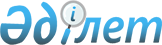 "Қазақстан Республикасының ойын бизнесі туралы заңнамасын сақтаудың тәуекел дәрежесін бағалау өлшемшарттарын және тексеру парақтарын бекіту туралы" Қазақстан Республикасы Мәдениет және спорт министрінің 2016 жылғы 8 тамыздағы № 227 және Қазақстан Республикасы Ұлттық экономика министрінің 2016 жылғы 17 тамыздағы № 373 бірлескен бұйрығына өзгерістер мен толықтыру енгізу туралыҚазақстан Республикасы Мәдениет және спорт министрінің 2022 жылғы 20 желтоқсандағы № 371 және Қазақстан Республикасы Ұлттық экономика министрінің м.а. 2022 жылғы 21 желтоқсандағы № 133 бірлескен бұйрығы. Қазақстан Республикасының Әділет министрлігінде 2022 жылғы 22 желтоқсанда № 31208 болып тіркелді
      ЗҚАИ-ның ескертпесі!
      Осы бірлескен бұйрық 01.01.2023 бастап қолданысқа енгізіледі
      БҰЙЫРАМЫЗ:
      1. "Қазақстан Республикасының ойын бизнесі туралы заңнамасын сақтаудың тәуекел дәрежесін бағалау өлшемшарттарын және тексеру парақтарын бекіту туралы" Қазақстан Республикасы Мәдениет және спорт министрінің 2016 жылғы 8 тамыздағы № 227 және Қазақстан Республикасы Ұлттық экономика министрінің 2016 жылғы 17 тамыздағы № 373 бірлескен бұйрығына (Нормативтік құқықтық актілерді мемлекеттік тіркеу тізілімінде № 14313 болып тіркелген) мынадай өзгерістер мен толықтыру енгізілсін:
      кіріспе мынадай редакцияда жазылсын:
      "Қазақстан Республикасы Кәсіпкерлік кодексінің 141-бабының 5 және 6-тармақтарына, 143-бабының 1-тармағына сәйкес БҰЙЫРАМЫЗ:";
      1-тармақ мынадай редакцияда жазылсын:
      "1. Мыналар:
      1) осы бірлескен бұйрыққа 1-қосымшаға сәйкес Қазақстан Республикасының ойын бизнесі туралы заңнамасын сақтаудың тәуекел дәрежесін бағалау өлшемшарттары;
      2) осы бірлескен бұйрыққа 2-қосымшаға сәйкес казино қызметін жүзеге асыратын ойын бизнесін ұйымдастырушылардың Қазақстан Республикасының ойын бизнесі туралы заңнамасын сақтаудың мемлекеттік бақылау саласындағы тексеру парағы;
      3) осы бірлескен бұйрыққа 3-қосымшаға сәйкес ойын автоматтары залдарының қызметін жүзеге асыратын ойын бизнесін ұйымдастырушылардың Қазақстан Республикасының ойын бизнесі туралы заңнамасын сақтаудың мемлекеттік бақылау саласындағы тексеру парағы;
      4) осы бірлескен бұйрыққа 4-қосымшаға сәйкес букмекерлік кеңселер қызметін жүзеге асыратын ойын бизнесін ұйымдастырушылардың Қазақстан Республикасының ойын бизнесі туралы заңнамасын сақтаудың мемлекеттік бақылау саласындағы тексеру парағы;
      5) осы бірлескен бұйрыққа 5-қосымшаға сәйкес тотализаторлар қызметін жүзеге асыратын ойын бизнесін ұйымдастырушылардың Қазақстан Республикасының ойын бизнесі туралы заңнамасын сақтаудың мемлекеттік бақылау саласындағы тексеру парағы;
      6) осы бірлескен бұйрыққа 6-қосымшаға сәйкес ойын бизнесін ұйымдастырушыларға қатысты Қазақстан Республикасының ойын бизнесі туралы заңнамасын сақтаудың мемлекеттік бақылау саласындағы тексеру парағы бекітілсін.";
      көрсетілген бірлескен бұйрыққа 1, 2, 3, 4 және 5-қосымшалар осы бірлескен бұйрыққа 1, 2, 3, 4 және 5-қосымшаларға сәйкес жаңа редакцияда жазылсын;
      осы бірлескен бұйрыққа 6-қосымшаға сәйкес көрсетілген бірлескен бұйрыққа 6-қосымшамен толықтырылсын.
      2. Қазақстан Республикасы Мәдениет және спорт министрлігінің Туризм индустриясы комитеті заңнамамен белгіленген тәртіппен:
      1) осы бірлескен бұйрықты Қазақстан Республикасы Әділет министрлігінде мемлекеттік тіркеуді;
      2) осы бірлескен бұйрық қолданысқа енгізілгеннен кейін үш жұмыс күні ішінде оны Қазақстан Республикасы Мәдениет және спорт министрлігінің интернет-ресурсында орналастыруды;
      3) осы тармақта көзделген іс-шаралар орындалғаннан кейін үш жұмыс күні ішінде Қазақстан Республикасы Мәдениет және спорт министрлігінің Заң қызметі департаментіне іс-шаралардың орындалуы туралы мәліметтерді ұсыну.
      3. Осы бірлескен бұйрықтың орындалуын бақылау жетекшілік ететін Қазақстан Республикасы мәдениет және спорт вице-министріне жүктелсін.
      4. Осы бірлескен бұйрық 2023 жылғы 1 қаңтардан бастап қолданысқа енгізіледі және ресми түрде жариялануға тиіс.
       "КЕЛІСІЛДІ"
      Қазақстан Республикасы
      Бас прокуратурасының
      Құқықтық статистика және
      арнайы есепке алу жөніндегі
      комитеті Қазақстан Республикасының ойын бизнесі туралы заңнамасын сақтаудың тәуекел дәрежесін бағалау өлшемшарттары 1-тарау. Жалпы ережелер
      1. Осы Қазақстан Республикасының ойын бизнесі туралы заңнамасын сақтаудың тәуекел дәрежесін бағалау өлшемшарттары (бұдан әрі – Өлшемшарттар) Қазақстан Республикасы Кәсіпкерлік кодексінің (бұдан әрі – Кодекс) 141-бабының 5 және 6-тармақтарына, 143-бабының 1-тармағына сәйкес, сондай-ақ "Тексеру парағының нысанын бекіту туралы" Қазақстан Республикасы Ұлттық экономика министрінің міндетін атқарушының 2018 жылғы 31 шілдедегі № 3 бұйрығына (Нормативтік құқықтық актілерді мемлекеттік тіркеу тізілімінде № 17371 болып тіркелген), "Реттеуші мемлекеттік органдардың тәуекелдерді бағалау және басқару жүйесін қалыптастыру қағидаларын бекіту және "Мемлекеттік органдардың тәуекелдерді бағалау жүйесін қалыптастыру қағидаларын және тексеру парақтарының нысанын бекіту туралы" Қазақстан Республикасы Ұлттық экономика министрінің міндетін атқарушының 2018 жылғы 31 шілдедегі № 3 бұйрығына өзгерістер енгізу туралы" Қазақстан Республикасы Ұлттық экономика министрінің міндетін атқарушының 2022 жылғы 22 маусымдағы № 48 бұйрығына (Нормативтік құқықтық актілерді мемлекеттік тіркеу тізілімінде № 28577 болып тіркелген) сәйкес әзірленді және бақылау субъектісіне барып профилактикалық бақылау жүргізу мақсатында бақылау субъектілерін іріктеуге арналған.
      2. Осы Өлшемшарттарда мынадай ұғымдар пайдаланылады:
      1) бақылау объектілері – мемлекеттік бақылау субъектiсінде меншік құқығымен немесе өзге де заңды негізде болатын, мемлекеттік бақылауға жататын мүлік мемлекеттік бақылау объектісі болып табылады;
      2) бақылау субъектілері – қызметіне бақылау жүзеге асырылатын казино, ойын автоматтарының залдары, букмекерлік кеңселер, тотализаторлар қызметін жүзеге асыратын заңды тұлғалар;
      3) болмашы бұзушылықтар – Қазақстан Республикасының ойын бизнесі туралы заңнамасының талаптарын бұзушылықтар, оларды сақтамау жеке және заңды тұлғалардың, мемлекеттің заңды мүдделеріне қатер төндірмейді;
      4) елеулі бұзушылықтар – Қазақстан Республикасының ойын бизнесі туралы заңнамасының талаптарын бұзу, оларды сақтамау жеке және заңды тұлғалардың, мемлекеттің заңды мүдделеріне елеулі қатер төндірмейді;
      5) өрескел бұзушылықтар – жеке және заңды тұлғалардың, мемлекеттің құқықтарының, заңды мүдделерінің елеулі бұзылуына әкеп соғуы мүмкін Қазақстан Республикасының ойын бизнесі туралы заңнамасының талаптарын бұзу;
      6) тәуекел – бақылау және қадағалау субъектісінің қызметі нәтижесінде адам өміріне немесе денсаулығына, қоршаған ортаға, жеке және заңды тұлғалардың заңды мүдделеріне, мемлекеттің мүліктік мүдделеріне салдарларының ауырлық дәрежесін ескере отырып зиян келтіру ықтималдығы;
      7) тәуекел дәрежесін бағалау өлшемшарттары – бақылау және қадағалау субъектісінің тікелей қызметімен, салалық даму ерекшеліктерімен және осы дамуға әсер ететін факторлармен байланысты, бақылау және қадағалау субъектілерін (объектілерін) тәуекелдің әртүрлі дәрежелеріне жатқызуға мүмкіндік беретін сандық және сапалық көрсеткіштердің жиынтығы;
      8) тәуекел дәрежесін бағалаудың объективті өлшемшарттары (бұдан әрі – объективті өлшемшарттар) – белгілі бір қызмет саласында тәуекел дәрежесіне байланысты және жеке бақылау субъектісіне (объектісіне) тікелей байланыссыз бақылау және қадағалау субъектілерін (объектілерін) іріктеу үшін пайдаланылатын тәуекел дәрежесін бағалау өлшемшарттары;
      9) тәуекел дәрежесін бағалаудың субъективті өлшемшарттары (бұдан әрі – субъективті өлшемшарттар) – нақты бақылау субъектісінің (объектісінің) қызметі нәтижелеріне байланысты бақылау субъектілерін (объектілерін) іріктеу үшін пайдаланылатын тәуекел дәрежесін бағалау өлшемшарттары;
      10) тәуекелдерді бағалау және басқару жүйесі – тиісті қызмет салаларында тәуекелдің жол берілетін деңгейін қамтамасыз ете отырып, кәсіпкерлік еркіндігін шектеудің ең төменгі ықтимал дәрежесі мақсатында бақылау субъектісіне бару арқылы профилактикалық бақылауды және (немесе) талаптарға сәйкестігін тексерулерді кейіннен жүзеге асыру үшін бақылау субъектілерін тәуекел дәрежелері бойынша бөлу арқылы қолайсыз факторлардың туындау ықтималдығын азайтуға бағытталған, сондай-ақ нақты бақылау субъектісі үшін тәуекел деңгейін өзгертуге бағытталған басқарушылық шешімдерді қабылдау және (немесе) осындай бақылау субъектісін бақылау субъектісіне бару арқылы профилактикалық бақылаудан және (немесе) талаптарға сәйкестігін тексеруден босату процесі;
      11) тексеру парағы – бақылау субъектілерінің (объектілерінің) қызметіне қойылатын, олардың сақталмауы жеке және заңды тұлғалардың, мемлекеттің заңды мүдделеріне қатер төндіруге алып келетін талаптар тізбесі.
      3. Бақылау субъектісіне (объектісіне) бару арқылы профилактикалық бақылауды жүргізу еселігі жүргізілетін талдау және субъективті өлшемдер бойынша алынатын мәліметтерді бағалау нәтижелері бойынша, бірақ жылына екі реттен жиілетпей айқындалады.
      4. Мемлекеттік органның бірінші басшысы бекіткен бақылау субъектісіне (объектісіне) бару арқылы профилактикалық бақылау жүргізудің жартыжылдық тізімі бақылау субъектісіне (объектісіне) бару арқылы профилактикалық бақылау тағайындау үшін негіз болып табылады.
      5. Бақылау субъектісіне (объектінің) бару арқылы профилактикалық бақылау субъектілерінің тізімі субъективті өлшемшарттар бойынша жоғары тәуекелдік дәрежесі бар бақылау субъектісінің басымдықтарын ескере отырып жасалады.
      6. Бақылау субъектісіне (объектісіне) бару арқылы профилактикалық бақылау үшін өлшемшарттар объективті және субъективті өлшемшарттар арқылы қалыптастырылады. 2-тарау. Бақылау субъектілерінің (объектілерінің) біліктілік талаптарына сәйкестігіне тексеру және профилактикалық бақылау жүргізу кезінде тәуекелдерді бағалау және басқару жүйесін қалыптастыру тәртібі
      7. Бақылау субъектісіне (объектісіне) бару арқылы профилактикалық бақылауды және (немесе) біліктілік талаптарға сәйкестігін тексеруді жүзеге асыру кезінде бақылау субъектілерін (объектілерін) мынадай тәуекел дәрежелерінің біріне (бұдан әрі – тәуекел дәрежесі) жатқызады:
      1) жоғары тәуекел;
      2) орташа тәуекел;
      3) төмен тәуекел.
      8. Қолданылатын ақпарат көздерінің басымдығын негізге ала отырып, субъективті өлшемшарттар бойынша тәуекел дәрежесінің жалпы көрсеткішін есептеу тәртібіне сәйкес осы Өлшемшарттардың 3-тарауына сәйкес субъективті өлшемшарттар бойынша тәуекел дәрежесінің жалпы көрсеткіші 0-ден 100-ге дейінгі шәкіл бойынша есептеледі.
      Тәуекел дәрежесінің көрсеткіштері бойынша бақылау субъектісі (объектісі) мыналарға:
      1) тәуекел дәрежесінің көрсеткіші 71-ден 100-ді қоса алғанға дейін болған кезде – тәуекелдің жоғары дәрежесіне;
      2) тәуекел дәрежесінің көрсеткіші 31-ден 70-ті қоса алғанға дейін болған кезде – тәуекелдің орташа дәрежесіне;
      3) тәуекел дәрежесінің көрсеткіші 0-ден 30-ты қоса алғанға дейін болған кезде – тәуекелдің төмен дәрежесіне жатқызылады.
      Тәуекелдің жоғары және орташа дәрежелеріне жатқызылған бақылау субъектілерінің (объектілерінің) біліктілік талаптарға сәйкестігіне тексеру, бақылау субъектісіне (объектісіне) бару арқылы профилактикалық бақылау, бақылау субъектісіне (объектісіне) бармай профилактикалық бақылау және жоспардан тыс тексеру жүргізіледі.
      Тәуекелдің төмен дәрежесіне жатқызылған бақылау субъектілерінің (объектілерінің) қызметі салаларында біліктілік талаптарға сәйкестігіне тексеру, бақылау субъектісіне (объектісіне) бармай профилактикалық бақылау және жоспардан тыс тексеру жүргізіледі.
      9. Бақылау субъектілерінің (объектілерінің) біліктілік талаптарға сәйкестігіне тексеру және профилактикалық бақылау жүргізу үшін тәуекел дәрежесін бағалау өлшемшарттары объективті және субъективті өлшемшарттарды айқындау арқылы қалыптастырылады.
      10. Мемлекеттік органдардың тәуекелдерді бағалау және басқару жүйесі бақылау субъектілерін (объектілерін) тәуекелдің нақты дәрежелеріне жатқызатын және бақылау іс-шараларын жүргізу кестелерін немесе тізімдерін қалыптастыратын ақпараттық жүйелерді пайдалана отырып жүргізіледі, сондай-ақ мемлекеттік статистикаға, ведомстволық статистикалық байқаудың қорытындыларына, сондай-ақ ақпараттық құралдарға негізделеді.
      Тәуекелдерді бағалау мен басқарудың ақпараттық жүйесі болмаған кезде оларға қатысты бақылау субъектісіне (объектісіне) бару арқылы профилактикалық бақылау және (немесе) біліктілік талаптарға сәйкестігін тексеру жүзеге асырылатын бақылау субъектілері (объектілері) санының ең аз жол берілетін шегі мемлекеттік бақылаудың белгілі бір саласындағы осындай бақылау субъектілерінің жалпы санының бес пайызынан аспауға тиіс. 1-Параграф. Объективті өлшемшарттар
      11. Ойын бизнесі саласында тәуекелдің жоғары дәрежесіне жеке және заңды тұлғалардың заңды мүдделеріне, мемлекеттің мүліктік мүдделеріне зиян келтіру ықтималдығы тәуекелдері жатады.
      Объективті критерийлер бойынша тәуекелдің жоғары дәрежесіне келесі бақылау субъектілері (объектілері) жатады:
      1) казино;
      2) ойын автоматтары залдары;
      3) букмекерлік кеңселер.
      Объективті критерийлер бойынша тәуекелдің орташа дәрежесін бақылау субъектілеріне (объектілеріне) тотализаторлар жатады. Параграф 2. Субъективті өлшемшарттар
      12. Субъективті өлшемшарттарды айқындау мынадай кезеңдерді қолдана отырып жүзеге асырылады:
      1) деректер базасын қалыптастыру және ақпарат жинау;
      2) ақпаратты талдау және тәуекелдерді бағалау.
      13. Деректер базасын қалыптастыру және ақпарат жинау Қазақстан Республикасының ойын бизнесі туралы заңнамасын бұзатын бақылау және қадағалау субъектілерін (объектілерін) анықтау үшін қажет.
      Бақылау субъектісінің субъективті өлшемшартарының тәуекел дәрежесін бағалау үшін мына ақпарат көздері пайдаланылады:
      1) бақылау субъектісі ұсынатын есептілік пен мәліметтер мониторингінің нәтижелері;
      2) бақылау субъектіге (объектіге) алдыңғы тексерулер мен бару арқылы профилактикалық бақылаудың нәтижелері;
      3) алдынғы біліктілік талаптарына сәйкестігін тексеру натижелері;
      4) расталған шағымдар мен өтініштердің болуы және саны;
      5) бақылау субъектісіне (объектісіне) бармай профилактикалық бақылау нәтижелері (бақылау субъектісіне (объектісіне) бармай профилактикалық бақылау қорытындылары бойынша берілген қорытынды құжаттар);
      6) мемлекеттік органдардың, бұқаралық ақпарат құралдарының ресми интернет-ресурстарын талдау;
      7) мемлекеттік органдар мен ұйымдар ұсынатын мәліметтерді талдау нәтижелері.
      14. Бақылау субъектілерінің тәуекел дәрежесін бағалау және оларды тәуекел дәрежесінің өрескел, елеулі және болмашы тобына жатқызу осы Өлшемшартарға 1 және 2-қосымшаларға сәйкес жүзеге асырылады.
      15. Субъективті өлшемшарттарды талдау және бағалау ең жоғары әлеуетті тәуекелі бар бақылау субъектісіне (объектісіне) қатысты бақылау субъектісіне (объектісіне) біліктілік талаптарға сәйкестігіне тексеру жүргізуді және профилактикалық бақылауды шоғырландыруға мүмкіндік береді.
      Бұл ретте талдау және бағалау кезінде нақты бақылау субъектісіне (объектісіне) қатысты бұрын ескерілген және пайдаланылған субъективті өлшемшарттардың деректері не Қазақстан Республикасының заңнамасына сәйкес талап қою мерзімі өткен деректер қолданылмайды.
      Алдыңғы жүргізілген бару арқылы профилактикалық бақылаудың және (немесе) біліктілік талаптарға сәйкестігін тексерудің қорытындылары бойынша берілген бұзушылықтарды толық көлемде жойған бақылау субъектілеріне қатысты оларды мемлекеттік бақылаудың кезекті кезеңіне кестелер мен тізімдерді қалыптастыру кезінде енгізуге жол берілмейді. 3-тарау. Субъективті өлшемшарттар бойынша тәуекел дәрежесінің жалпы көрсеткішін есептеу тәртібі
      16. Осы Өлшемшарттардың 7-тармағына сәйкес бақылау субъектісін тәуекел дәрежесіне жатқызу үшін тәуекел дәрежесінің көрсеткішін есептеудің мынадай тәртібі қолданылады.
      Бір өрескел бұзушылық анықталған кезде бақылау субъектісіне тәуекел дәрежесінің 100 көрсеткіші теңестіріледі және оған қатысты біліктілік талаптарға сәйкестігіне тексеру немесе бақылау субъектісіне (объектісіне) бару арқылы профилактикалық бақылау жүргізіледі.
      Өрескел бұзушылықтар анықталмаған жағдайда тәуекел дәрежесінің көрсеткішін айқындау үшін елеулі және болмашы дәрежедегі бұзушылықтар бойынша жиынтық көрсеткіш есептеледі.
      Елеулі бұзушылықтар көрсеткішін айқындау кезінде 0,7 коэффициенті қолданылады және бұл көрсеткіш мына формула бойынша есептеледі:
      SРз = (SР2 х 100/SР1) х 0,7,
      мұнда:
      SР3 – елеулі бұзушылықтардың көрсеткіші;
      ЅР1 - елеулі бұзушылықтардың талап етілетін саны;
      ЅР2 - анықталған елеулі бұзушылықтардың саны;
      Болмашы бұзушылықтардың көрсеткішін айқындау кезінде 0,3 коэффициенті қолданылады және бұл көрсеткіш мына формула бойынша есептеледі:
      SРн = (SР2 х 100/SР1) х 0,3,
      мұнда:
      ЅРн – болмашы бұзушылықтардың көрсеткіші;
      ЅР1 – болмашы бұзушылықтардың талап етілетін саны;
      ЅР2 – анықталған болмашы бұзушылықтардың саны;
      Тәуекел дәрежесінің жалпы көрсеткіші (SР) 0-ден 100-ге дейінгі шәкіл бойынша есептеледі және мына формула бойынша елеулі және болмашы бұзушылықтардың көрсеткіштерін қосу арқылы айқындалады:
      SР = SРз + SРн,
      мұнда:
      SР – тәуекел дәрежесінің жалпы көрсеткіші;
      SР3 – елеулі бұзушылықтардың көрсеткіші;
      SРн – болмашы бұзушылықтардың көрсеткіші.
      Жалпы көрсеткіштің алынған мәні кәсіпкерлік субъектісін осы Өлшемшарттардың 8-тармағына сәйкес белгілі бір тәуекел дәрежесіне жатқызуға негіз болып табылады. Казино және ойын автоматтары залдарының қызметін жүзеге асыратын ойын бизнесін ұйымдастырушыларына арналған Қазақстан Республикасының ойын бизнесі туралы заңнамасын сақтаудың тәуекел дәрежесін бағалаудың субъективті өлшемшарттары Букмекерлік кеңселер және тотализаторлар қызметін жүзеге асыратын ойын бизнесін ұйымдастырушыларға арналған Қазақстан Республикасының ойын бизнесі туралы заңнамасын сақтаудың тәуекел дәрежелерін бағалаудың субъективті өлшемшарттары Казино қызметін жүзеге асыратын ойын бизнесін ұйымдастырушылардың Қазақстан Республикасының ойын бизнесі туралы заңнамасын сақтаудың мемлекеттік бақылау саласындағы тексеру парағы  (Қазақстан Республикасы Кәсіпкерлік кодексінің 138-бабына сәйкес)
      Тексеруді тағайындаған мемлекеттік орган __________________________
      ____________________________________________________________________
      Тексеруді/ бақылау және қадағалау субъектісіне (объектісіне) бару арқылы 
      профилактикалық бақылауды тағайындау туралы акт ______________________ 
      ____________________________________________________________________ 
      (№, күні)
      Бақылау және қадағалау субъектісінің (объектісінің) атауы ____________
      ____________________________________________________________________
      Бақылау және қадағалау субъектісінің (объектісінің) (жеке сәйкестендіру нөмірі), 
      бизнес-сәйкестендіру нөмірі
      Орналасқан жерінің мекенжайы ___________________________________
      ____________________________________________________________________
      Лауазымды адам (-дар) __________________________________ ______________ 
      лауазымы                         қолы 
      ______________________________________________________________________ 
      тегі, аты, әкесінің аты (бар болған жағдайда)
      Бақылау субъектісінің басшысы ___________________________ ______________ 
      лауазымы                         қолы 
      ______________________________________________________________________ 
      тегі, аты, әкесінің аты (бар болған жағдайда) Ойын автоматтары залдары қызметін жүзеге асыратын ойын бизнесін ұйымдастырушылардың Қазақстан Республикасының ойын бизнесі туралы заңнамасын сақтаудың мемлекеттік бақылау саласындағы тексеру парағы  (Қазақстан Республикасы Кәсіпкерлік кодексінің 138-бабына сәйкес)
      Тексеруді тағайындаған мемлекеттік орган __________________________
      ____________________________________________________________________
      Тексеруді/ бақылау және қадағалау субъектісіне (объектісіне) бару арқылы 
      профилактикалық бақылауды тағайындау туралы акт ______________________ 
      ____________________________________________________________________ 
      (№, күні)
      Бақылау және қадағалау субъектісінің (объектісінің) атауы_____________
      ____________________________________________________________________
      Бақылау және қадағалау субъектісінің (объектісінің) (жеке сәйкестендіру нөмірі), 
      бизнес-сәйкестендіру нөмірі
      Орналасқан жерінің мекенжайы ___________________________________
      ____________________________________________________________________
      Лауазымды адам (-дар)__________________________________ ______________ 
      лауазымы                         қолы 
      _____________________________________________________________________ 
      тегі, аты, әкесінің аты (бар болған жағдайда)
      Бақылау субъектісінің басшысы ___________________________ _____________ 
      лауазымы                         қолы 
      _____________________________________________________________________ 
      тегі, аты, әкесінің аты (бар болған жағдайда) Букмекерлік кеңсе қызметін жүзеге асыратын ойын бизнесін ұйымдастырушылардың Қазақстан Республикасының ойын бизнесі туралы заңнамасын сақтаудың мемлекеттік бақылау саласындағы тексеру парағы  (Қазақстан Республикасы Кәсіпкерлік кодексінің 138-бабына сәйкес)
      Тексеруді тағайындаған мемлекеттік орган __________________________
      ____________________________________________________________________
      Тексеруді/ бақылау және қадағалау субъектісіне (объектісіне) бару арқылы 
      профилактикалық бақылауды тағайындау туралы акт ______________________ 
      ____________________________________________________________________ 
      (№, күні)
      Бақылау және қадағалау субъектісінің (объектісінің) атауы_____________
      ____________________________________________________________________
      Бақылау және қадағалау субъектісінің (объектісінің) (жеке сәйкестендіру нөмірі), 
      бизнес-сәйкестендіру нөмірі
      Орналасқан жерінің мекенжайы ___________________________________
      ____________________________________________________________________
      Лауазымды адам (-дар)___________________________________ ______________ 
      лауазымы                   қолы 
      ______________________________________________________________________ 
      тегі, аты, әкесінің аты (бар болған жағдайда)
      Бақылау субъектісінің басшысы ___________________________ ______________ 
      лауазымы                   қолы 
      ______________________________________________________________________
      тегі, аты, әкесінің аты (бар болған жағдайда) Тотализаторлар қызметін жүзеге асыратын ойын бизнесін ұйымдастырушылардың Қазақстан Республикасының ойын бизнесі туралы заңнамасын сақтаудың мемлекеттік бақылау саласындағы тексеру парағы (Қазақстан Республикасы Кәсіпкерлік кодексінің 138-бабына сәйкес)
      Тексеруді тағайындаған мемлекеттік орган ____________________________
      ______________________________________________________________________
      Тексеруді/ бақылау және қадағалау субъектісіне (объектісіне) бару арқылы 
      профилактикалық бақылауды тағайындау туралы акт ________________________ 
      ______________________________________________________________________ 
      (№, күні)
      Бақылау және қадағалау субъектісінің (объектісінің) атауы ______________
      ______________________________________________________________________
      Бақылау және қадағалау субъектісінің (объектісінің) (жеке сәйкестендіру нөмірі), 
      бизнес-сәйкестендіру нөмірі
      Орналасқан жерінің мекенжайы _____________________________________
      ______________________________________________________________________
      Лауазымды адам (-дар) ___________________________________ _____________ 
      лауазымы                         қолы 
      _____________________________________________________________________ 
      тегі, аты, әкесінің аты (бар болған жағдайда)
      Бақылау субъектісінің басшысы ____________________________ ____________ 
      лауазымы                         қолы 
      _____________________________________________________________________ 
      тегі, аты, әкесінің аты (бар болған жағдайда) Ойын бизнесін ұйымдастырушыларға қатысты Қазақстан Республикасының ойын бизнесі туралы заңнамасын сақтаудың мемлекеттік бақылау саласындағы тексеру парағы  (Қазақстан Республикасы Кәсіпкерлік кодексінің 138-бабына сәйкес)
      Тексеруді тағайындаған мемлекеттік орган __________________________
      ____________________________________________________________________
      Тексеруді тағайындау туралы акт___________________________________ 
      ____________________________________________________________________ 
      (№, күні)
      Бақылау және қадағалау субъектісінің (объектісінің) атауы_____________
      ____________________________________________________________________
      Бақылау және қадағалау субъектісінің (объектісінің) (жеке сәйкестендіру нөмірі), 
      бизнес-сәйкестендіру нөмірі
      Орналасқан жерінің мекенжайы ___________________________________
      ____________________________________________________________________
      Лауазымды адам (-дар)__________________________________ ______________ 
      лауазымы                         қолы 
      _____________________________________________________________________ 
      тегі, аты, әкесінің аты (бар болған жағдайда)
      Бақылау субъектісінің басшысы ___________________________ _____________ 
      лауазымы                         қолы 
      _____________________________________________________________________ 
      тегі, аты, әкесінің аты (бар болған жағдайда
					© 2012. Қазақстан Республикасы Әділет министрлігінің «Қазақстан Республикасының Заңнама және құқықтық ақпарат институты» ШЖҚ РМК
				
      Қазақстан Республикасы Ұлттық экономика министрінің м.а. 

А. Амрин

      Қазақстан Республикасы Мәдениет және спорт министрі 

Д. Абаев
Қазақстан Республикасы
Ұлттық экономика министрінің 
м.а.
2022 жылғы 21 желтоқсандағы
№ 133 мен
Қазақстан Республикасы
Мәдениет және спорт министрі
2022 жылғы 20 желтоқсандағы
№ 371 бірлескен бұйрыққа
1-қосымшаҚазақстан Республикасы
Мәдениет және спорт 
министрінің
2016 жылғы 8 тамыздағы
№ 227 және
Қазақстан Республикасы
Ұлттық экономика министрінің
2016 жылғы 17 тамыздағы
№ 373 бірлескен бұйрығына
1-қосымшаҚазақстан Республикасының 
ойын бизнесі туралы 
заңнамасын сақтаудың тәуекел 
дәрежесін бағалау 
өлшемшарттарына
1-қосымша
№ p/с
Өлшемшарттар
Бұзушылық дәрежесі
1-бөлім. Бақылау субъектісі ұсынатын есептілік пен мәліметтер мониторингінің нәтижелері
1-бөлім. Бақылау субъектісі ұсынатын есептілік пен мәліметтер мониторингінің нәтижелері
1-бөлім. Бақылау субъектісі ұсынатын есептілік пен мәліметтер мониторингінің нәтижелері
1
Ойын бизнесін ұйымдастырушының ұсынылған есептік нысанында ойын автоматына технологиялық түрде салынған ұтыстың белгеленген пайызы туралы мәліметтердің болмауы (ойын автоматына технологиялық түрде салынған ұтыс пайызы тоқсан бес пайыздан төмен болмауға тиіс)
елеулі
2
Ойын бизнесін ұйымдастырушының ұсынылған есептік нысанында бейнежазу жүйелерінің техникалық жай-күйі туралы мәліметтердің болмауы (ойын мекемелерінің кассалары мен ойын орындары жазылған ақпаратты кемінде жеті тәулік сақтауды қамтамасыз ететін және құмар ойнына барлық қатысушылардың әрекеттерін тіркейтін бейне жазу жүйелерімен жабдықталуға тиіс)
елеулі
3
Ойын бизнесін ұйымдастырушының ұсынылған есептік нысанында ойын үстелдерінің санын өзгерту, лицензия алу кезінде көрсетілген жабдықты ауыстыру туралы мәліметтердің болмауы (бір казинода кемінде отыз ойын автоматы орнатылуға тиіс)
елеулі
4
Ойын бизнесін ұйымдастырушының ұсынылған есептік нысанында ойын үстелдерінің санын өзгерту, лицензия алу кезінде көрсетілген жабдықты ауыстыру туралы мәліметтердің болмауы (бір ойын автоматтары залдарында кемінде алпыс ойын автоматы орнатылуға тиіс)
елеулі
5
Ойын бизнесін ұйымдастырушының ұсынылған анықтамаларда казино қызметін жүзеге асыру үшін банктік салым шартын жасасқан кезде ашылған банк шоттары бойынша ақшаның болуы туралы мәліметтердің болмауы (міндетті резервтер мөлшері 60000 айлық есептік көрсеткіш)
өрескел
6
Ойын бизнесін ұйымдастырушының ұсынылған анықтамаларда ойын автоматтары залдары қызметін жүзеге асыру үшін банктік салым шартын жасасқан кезде ашылған банк шоттары бойынша ақшаның болуы туралы мәліметтердің болмауы (міндетті резервтер мөлшері 60000 айлық есептік көрсеткіш)
өрескел
7
Ойын бизнесін ұйымдастырушылардың уәкілетті органға үш айда кемінде бір рет банктік салым шартын жасасу кезінде ашылған банк шоттары бойынша ақшаның болуы және қозғалысы туралы анықтамаларды ұсынбау
өрескел
2-бөлім. Бақылау субъектіге (объектіге) алдыңғы жоспардан тыс тексерулер мен бару арқылы профилактикалық бақылаудың нәтижелері
2-бөлім. Бақылау субъектіге (объектіге) алдыңғы жоспардан тыс тексерулер мен бару арқылы профилактикалық бақылаудың нәтижелері
2-бөлім. Бақылау субъектіге (объектіге) алдыңғы жоспардан тыс тексерулер мен бару арқылы профилактикалық бақылаудың нәтижелері
2.1. Казино қызметін жүзеге асыратын субъектілер үшін
2.1. Казино қызметін жүзеге асыратын субъектілер үшін
2.1. Казино қызметін жүзеге асыратын субъектілер үшін
1
Есептілік деректерде мынадай ақпараттарды ұсыну туралы талаптарды сақтамау:
1) ойын жабдығының, ойын автоматтарының техникалық жай-күйі туралы мәліметтер;
2) бейнежазу жүйелерінің техникалық жай-күйі туралы мәліметтер;
3) ойын автоматына технологиялық салынған ұтыстың белгіленген пайызы туралы мәлімет;
4) лицензия алған кезде көрсетілген ойын үстелдері санының өзгеруі, жабдықты ауыстыру туралы мәліметтер;
5) кассалар тізімі мен қызметкерлер саны туралы мәліметтер;
6) қызмет түрінен төленген жалпы салық сомасы туралы мәліметтер
елеулі
2
Бір казинода кемінде отыз ойын үстелін орнату бойынша талаптарды сақтамау
өрескел
3
Казино ойын автоматтарын немесе олардың бөліктерін қабырғаларға, терезе мен есіктер ойығына монтаждауға салынған тыйым салу туралы талаптарды сақтамау
өрескел
4
Тоқсан бес пайыздан төмен емес ойын автоматына технологиялық салынған ұтыс пайызына қатысты талаптарды сақтамау
өрескел
5
Жазылған ақпаратты кемінде жеті тәулік сақтауды қамтамасыз ететін және барлық құмар ойындарға қатысушылардың іс-қимылын жазып отыратын бейнежазба жүйелерімен ойын мекемелерінің кассалары мен ойын орындарын жабдықтау бойынша талаптарды сақтамау
өрескел
6
Қазақстан Республикасының қылмыстық жолмен алынған кірістерді заңдастыруға (жылыстатуға) және терроризмді қаржыландыруға қарсы іс-қимыл туралы заңнама талаптарын сақтамау, атап айтқанда:
1) қаржылық мониторингке, оның ішінде күдікті операцияларға жататын ақшамен және (немесе) өзге мүлікпен операцияларды жүзеге асырған жағдайда, өз клиенттері (олардың өкілдері) мен бенефициарлық меншіктерге дұрыс тексеруді жүзеге асыру;
2) өз клиенттері (олардың өкілдері) мен бенефициарлық меншіктерге дұрыс тексеру жүргізу кезінде мына шараларды жүзеге асыру: жеке тұлғаны сәйкестендіру үшін қажетті мәліметтерді тіркеу, оның жеке басын куәландыратын құжаттар деректері, жеке сәйкестендіру нөмірі (жеке тұлғаға жеке сәйкестендiру нөмiрi берiлмеген жағдайларды қоспағанда), сондай-ақ заңды мекенжайы,меншік бенефициарын анықтау және заңды мекенжайынан басқа оны сәйкестіндіруге қажет мәліметтерді тіркеу; клиент (оның өкілі) және бенефициар меншігі туралы шынайылықты тексеру және мәліметтерді жаңарту;
3) ішкі бақылау қағидаларына сәйкес өз клиенттерін (олардың өкілдерін) және бенефициар меншіктерін тиісті тексеруді жүзеге асыру
өрескел
7
Жиырма бір жасқа дейінгі жеке тұлғалардың, сондай-ақ құмар ойындарға және (немесе) бәс тігуге қатысуға шектелген адамдардың құмар ойындарға қатысуына тыйым салуды сақтамау
өрескел
8
Мәліметтерді тіркеу, мәліметтер мен құжаттарды сақтау, құжаттарды қорғау бөлігінде қылмыстық жолмен алынған кірістерді заңдастыруға (жылыстатуға) және терроризмді қаржыландыруға қарсы іс-қимыл жөніндегі шараларды сақтамау
болмашы
9
Қаржы мониторингі жөніндегі уәкілетті органға қаржылық мониторингке жататын ақшамен және (немесе) мүлікпен жасалатын операциялар (шекті сомаға тең немесе одан асатын операция) туралы ақпаратты ұсынбау (жасалған күннен кейінгі жұмыс күнінен кешіктірмей)
елеулі
10
Қаржы мониторингі жөніндегі уәкілетті органға қылмыстық кірістерді заңдастыру (жылыстату) және терроризмді қаржыландыру типологияларына, схемалары мен тәсілдеріне сәйкес келетін сипаттамалары бар күдікті операциялар мен клиенттің операциялары туралы ақпаратты ұсынбау
өрескел
11
Қаржы мониторингі жөніндегі уәкілетті органға күдікті операциялар туралы ақпаратты ұсынбау (операция күдікті деп танылған кезде мұндай операция жүргізілгенге дейін уәкілетті органға дереу хабарлау)
өрескел
12
Қаржы мониторингі жөніндегі уәкілетті органға күдікті операциялар туралы ақпаратты ұсынбау (олар жүргізілгенге дейін күдікті деп танылмаған операциялар күдікті деп танылғаннан кейін бақылау субъектісінің ішкі бақылау қағидаларына сәйкес жиырма төрт сағаттан кешіктірілмей ұсынылады)
өрескел
13
Қылмыстық жолмен алынған кірістерді заңдастыруға (жылыстатуға), терроризмді қаржыландыруға және жаппай қырып-жою қаруын таратуды қаржыландыруға қарсы іс-қимыл жасау мақсатында ішкі бақылау қағидаларының болмауы
өрескел
14
Ішкі бақылау қағидаларында мынадай бағдарламалардың болмауы:
қаржы мониторингі субъектісінің басшы қызметкерлерінің немесе қаржы мониторингі субъектісінің тиісті құрылымдық бөлімше басшысының деңгейінен төмен емес өзге де басшыларының арасынан, ішкі бақылау қағидаларының іске асырылуына және сақталуына жауапты адамды тағайындау туралы талапты, сондай-ақ қаржы мониторингі субъектілерінің ішкі бақылау қағидаларының іске асырылуына және сақталуына жауапты қызметкерлеріне қойылатын өзге де талаптарды, оның ішінде мінсіз іскерлік беделінің болуы туралы талапты қоса алғанда, ішкі бақылауды ұйымдастыру бағдарламасы;
технологиялық жетістіктерді пайдалану тәуекелін қоса алғанда, клиенттердің тәуекелдері мен қызметтерді қылмыстық мақсаттарда пайдалану тәуекелдерін ескеретін тәуекелдерді басқару бағдарламасы;
клиенттерді сәйкестендіру бағдарламасы; клиенттердің күрделі, ерекше ірі және басқа да ерекше операцияларын зерделеуді қоса алғанда, клиенттердің операцияларын мониторингтеу және зерделеу бағдарламасы
өрескел
15
Қаржы мониторингі субъектілерін қылмыстық жолмен алынған кірістерді заңдастыруға (жылыстатуға), терроризмді қаржыландыруға және жаппай қырып-жою қаруын таратуды қаржыландыруға қарсы іс-қимыл саласында даярлау және оқыту бағдарламасы
болмашы
16
Клиентке іскерлік қатынастар орнатудан және ақшамен операциялар жүргізуден бас тарту және (немесе) іскерлік қатынастар орнатудан және қаржы мониторингі жөніндегі уәкілетті органға ақшамен және (немесе) мүлікпен операциялар жүргізуден бас тарту туралы ақпарат ұсынудан бас тарту жөніндегі міндеттерді орындамауы
елеулі
17
Ақшамен және (немесе) мүлікпен операцияларды мұздату жөнінде шаралар қолданбау және (немесе) қаржы мониторингі жөніндегі уәкілетті органға ақшамен және (немесе) мүлікпен операцияларды мұздату жөніндегі шаралар туралы ақпарат ұсынбау фактілерінің болуы
өрескел
2.2. Ойын автоматтары залдарының қызметін жүзеге асыратын субъектілер үшін
2.2. Ойын автоматтары залдарының қызметін жүзеге асыратын субъектілер үшін
2.2. Ойын автоматтары залдарының қызметін жүзеге асыратын субъектілер үшін
1
Есептілік деректерде мынадай ақпараттарды ұсыну туралы талаптарды сақтамау:
1) ойын жабдығының, ойын автоматтарының техникалық жай-күйі туралы мәліметтер;
2) бейнежазу жүйелерінің техникалық жай-күйі туралы мәліметтер;
3) ойын автоматына технологиялық салынған ұтыстың белгіленген пайызы туралы мәлімет;
4) лицензия алған кезде көрсетілген ойын үстелдері санының өзгеруі, жабдықты ауыстыру туралы мәліметтер;
5) кассалар тізімі мен қызметкерлер саны туралы мәліметтер;
6) қызмет түрінен төленген жалпы салық сомасы туралы мәліметтер
елеулі
2
Ойын автоматтары залында кемінде алпыс ойын автоматын орнату жөніндегі талаптарды сақтамау
өрескел
3
Ойын автоматтары залдарына ойын автоматтарын немесе олардың бөліктерін қабырғаларға, терезе мен есіктер ойығына монтаждауға салынған тыйым салу туралы талаптарды сақтамау
өрескел
4
Тоқсан бес пайыздан төмен емес ойын автоматына технологиялық салынған ұтыс пайызына қатысты талаптарды сақтамау
өрескел
5
Жазылған ақпаратты кемінде жеті тәулік сақтауды қамтамасыз ететін және барлық құмар ойындарға қатысушылардың іс-қимылын жазып отыратын бейнежазба жүйелерімен ойын мекемелерінің кассалары мен ойын орындарын жабдықтау бойынша талаптарды сақтамау
өрескел
6
Қазақстан Республикасының қылмыстық жолмен алынған кірістерді заңдастыруға (жылыстатуға) және терроризмді қаржыландыруға қарсы іс-қимыл туралы заңнама талаптарын сақтамау, атап айтқанда:
1) қаржылық мониторингке, оның ішінде күдікті операцияларға жататын ақшамен және (немесе) өзге мүлікпен операцияларды жүзеге асырған жағдайда, өз клиенттері (олардың өкілдері) мен бенефициарлық меншіктерге дұрыс тексеруді жүзеге асыру;
2) өз клиенттері (олардың өкілдері) мен бенефициарлық меншіктерге дұрыс тексеру жүргізу кезінде мына шараларды жүзеге асыру: жеке тұлғаны сәйкестендіру үшін қажетті мәліметтерді тіркеу, оның жеке басын куәландыратын құжаттар деректері, жеке сәйкестендіру нөмірі (жеке тұлғаға жеке сәйкестендiру нөмiрi берiлмеген жағдайларды қоспағанда), сондай-ақ заңды мекенжайы,меншік бенефициарын анықтау және заңды мекенжайынан басқа оны сәйкестіндіруге қажет мәліметтерді тіркеу; клиент (оның өкілі) және бенефициар меншігі туралы шынайылықты тексеру және мәліметтерді жаңарту;
3) ішкі бақылау қағидаларына сәйкес өз клиенттерін (олардың өкілдерін) және бенефициар меншіктерін тиісті тексеруді жүзеге асыру
өрескел
7
Жиырма бір жасқа дейінгі жеке тұлғалардың, сондай-ақ құмар ойындарға және (немесе) бәс тігуге қатысуға шектелген адамдардың құмар ойындарға қатысуына тыйым салуды сақтамау
өрескел
8
Мәліметтерді тіркеу, мәліметтер мен құжаттарды сақтау, құжаттарды қорғау бөлігінде қылмыстық жолмен алынған кірістерді заңдастыруға (жылыстатуға) және терроризмді қаржыландыруға қарсы іс-қимыл жөніндегі шараларды сақтамау
болмашы
9
Қаржы мониторингі жөніндегі уәкілетті органға қаржылық мониторингке жататын ақшамен және (немесе) мүлікпен жасалатын операциялар (шекті сомаға тең немесе одан асатын операция) туралы ақпаратты ұсынбау (жасалған күннен кейінгі жұмыс күнінен кешіктірмей)
елеулі
10
Қаржы мониторингі жөніндегі уәкілетті органға қылмыстық кірістерді заңдастыру (жылыстату) және терроризмді қаржыландыру типологияларына, схемалары мен тәсілдеріне сәйкес келетін сипаттамалары бар күдікті операциялар мен клиенттің операциялары туралы ақпаратты ұсынбау
өрескел
11
Қаржы мониторингі жөніндегі уәкілетті органға күдікті операциялар туралы ақпаратты ұсынбау (операция күдікті деп танылған кезде мұндай операция жүргізілгенге дейін уәкілетті органға дереу хабарлау)
өрескел
12
Қаржы мониторингі жөніндегі уәкілетті органға күдікті операциялар туралы ақпаратты ұсынбау (олар жүргізілгенге дейін күдікті деп танылмаған операциялар күдікті деп танылғаннан кейін бақылау субъектісінің ішкі бақылау қағидаларына сәйкес жиырма төрт сағаттан кешіктірілмей ұсынылады)
өрескел
13
Қылмыстық жолмен алынған кірістерді заңдастыруға (жылыстатуға), терроризмді қаржыландыруға және жаппай қырып-жою қаруын таратуды қаржыландыруға қарсы іс-қимыл жасау мақсатында ішкі бақылау қағидаларының болмауы
өрескел
14
Ішкі бақылау қағидаларында мынадай бағдарламалардың болмауы:
қаржы мониторингі субъектісінің басшы қызметкерлерінің немесе қаржы мониторингі субъектісінің тиісті құрылымдық бөлімше басшысының деңгейінен төмен емес өзге де басшыларының арасынан, ішкі бақылау қағидаларының іске асырылуына және сақталуына жауапты адамды тағайындау туралы талапты, сондай-ақ қаржы мониторингі субъектілерінің ішкі бақылау қағидаларының іске асырылуына және сақталуына жауапты қызметкерлеріне қойылатын өзге де талаптарды, оның ішінде мінсіз іскерлік беделінің болуы туралы талапты қоса алғанда, ішкі бақылауды ұйымдастыру бағдарламасы;
технологиялық жетістіктерді пайдалану тәуекелін қоса алғанда, клиенттердің тәуекелдері мен қызметтерді қылмыстық мақсаттарда пайдалану тәуекелдерін ескеретін тәуекелдерді басқару бағдарламасы;
клиенттерді сәйкестендіру бағдарламасы; клиенттердің күрделі, ерекше ірі және басқа да ерекше операцияларын зерделеуді қоса алғанда, клиенттердің операцияларын мониторингтеу және зерделеу бағдарламасы
өрескел
15
Қаржы мониторингі субъектілерін қылмыстық жолмен алынған кірістерді заңдастыруға (жылыстатуға), терроризмді қаржыландыруға және жаппай қырып-жою қаруын таратуды қаржыландыруға қарсы іс-қимыл саласында даярлау және оқыту бағдарламасы
болмашы
16
Клиентке іскерлік қатынастар орнатудан және ақшамен операциялар жүргізуден бас тарту және (немесе) іскерлік қатынастар орнатудан және қаржы мониторингі жөніндегі уәкілетті органға ақшамен және (немесе) мүлікпен операциялар жүргізуден бас тарту туралы ақпарат ұсынудан бас тарту жөніндегі міндеттерді орындамауы
елеулі
17
Ақшамен және (немесе) мүлікпен операцияларды мұздату жөнінде шаралар қолданбау және (немесе) қаржы мониторингі жөніндегі уәкілетті органға ақшамен және (немесе) мүлікпен операцияларды мұздату жөніндегі шаралар туралы ақпарат ұсынбау фактілерінің болуы
өрескел
3-бөлім. Алдынғы біліктілік талаптарына сәйкестігін тексеру натижелері
3-бөлім. Алдынғы біліктілік талаптарына сәйкестігін тексеру натижелері
3-бөлім. Алдынғы біліктілік талаптарына сәйкестігін тексеру натижелері
3.1. Казино қызметін жүзеге асыратын субъектілер үшін
3.1. Казино қызметін жүзеге асыратын субъектілер үшін
3.1. Казино қызметін жүзеге асыратын субъектілер үшін
1
Казино қызметін жүзеге асыру үшiн үш жұлдыздан кем емес санаттағы қонақ үй кешенінде меншiк құқығындағы немесе өзге де заңды негіздегі үйдің (үй, құрылыс, ғимарат бөлiктерiнiң) болмауы
өрескел
2
Халықтың санитариялық-эпидемиологиялық саламаттылығы саласында рұқсат беру құжатының болмауы (эпидемиялық маңызы жоғары объектілер үшін – санитариялық-эпидемиологиялық қорытынды алу, эпидемиялық маңызы шамалы объектілер үшін – қызметтің басталғаны туралы хабарлама)
елеулі
3
Казино қызметін жүзеге асыру үшін меншік құқығында ойын жабдығының болмауы
елеулі
4
Күзет қызметін жүзеге асыруға лицензия алған заңды тұлғалармен шарттардың болмауы
болмашы
5
Казино қызметін жүзеге асыру үшін қазақ және орыс тілдерінде қолданылатын заңдастырылған белгілер үлгілері мен номинацияларының болмауы
болмашы
6
Ойын бизнесін ұйымдастырушының 60000 айлық есептік көрсеткіш мөлшерінде казино қызметін жүзеге асыруы үшін міндетті резервтерді орналастыруға қойылатын талаптарды сақтамау
өрескел
7
Ойын мекемесінде көрнекті жерде, сондай-ақ ойын бизнесін ұйымдастырушының интернет-ресурсында (бар болса) орналастырылған ойын мекемесі жұмысының, мөлшерлемелер қабылдаудың және өткізілетін құмар ойындарының қазақ және орыс тілдерінде әзірленген қағидаларының болмауы, олар мынадай мәліметтерді қамтуы тиіс:
1) ойын мекемесінің атауы;
2) ойын бизнесін ұйымдастырушының орналасқан жері, банктік деректемелері, сәйкестендіру нөмірі, интернет-ресурсы (ол болған кезде) көрсетіле отырып, оның атауы;
3) Қазақстан Республикасында ойын бизнесі саласындағы қызметпен айналысу құқығына лицензиясы, оның қолданылу мерзімі туралы ақпарат;
4) құмар ойындармен шектен тыс әуестенудің зияны туралы ескерту;
5) құмар ойындарға қатысуды өз бетінше шектеу тәртібі;
6) құмар ойынға қатысушыларға, сондай-ақ олардың жақын туыстарына психологиялық көмек көрсететін мамандардың (мекемелердің, ұйымдардың, қызметтердің) орналасқан жері мен байланыс телефон нөмірлері;
7) құмар ойынға қатысушының жеке басын анықтау тәртібі;
8) өткізілетін құмар ойындардың түрлері;
9) құмар ойында тікелей пайдаланылатын негізгі терминдер мен анықтамалар;
10) ойын бизнесін ұйымдастырушы мен құмар ойынға қатысушының құқықтары мен міндеттері;
11) құмар ойынға және (немесе) бәс тігуге қатысу шарттары;
12) құмар ойынның, сондай-ақ ойын сессиясының өткізілу тәртібі;
13) құмар ойында мөлшерлемелерді қабылдау шарттары;
14) құмар ойынға қатысушыға ұтыс төленуге тиісті нәтиже;
15) дауларды қарау тәртібі;
16) өзге де мәліметтер.
болмашы
3.2. Ойын автоматтары залдарының қызметін жүзеге асыратын субъектілер үшін
3.2. Ойын автоматтары залдарының қызметін жүзеге асыратын субъектілер үшін
3.2. Ойын автоматтары залдарының қызметін жүзеге асыратын субъектілер үшін
1
Ойын автоматтары залы қызметін жүзеге асыру үшiн меншiк құқығындағы немесе өзге де заңды негіздегі үйдің (үй, құрылыс, ғимарат бөлiктерiнiң) болмауы
өрескел
2
Халықтың санитариялық-эпидемиологиялық саламаттылығы саласында рұқсат беру құжатының болмауы (эпидемиялық маңызы жоғары объектілер үшін – санитариялық-эпидемиологиялық қорытынды алу, эпидемиялық маңызы шамалы объектілер үшін – қызметтің басталғаны туралы хабарлама)
елеулі
3
Ойын автоматтары залының қызметін жүзеге асыру үшін меншік құқығындағы ойын жабдығының болмауы
елеулі
4
Күзет қызметін жүзеге асыруға лицензия алған заңды тұлғалармен шарттардың болмауы
болмашы
5
Ойын автоматтары залының қызметін жүзеге асыру үшін қазақ және орыс тілдеріндегі үлгілер мен номинациялардың, қолданылатын заңдастыру белгілерінің болмауы
болмашы
6
Ойын бизнесін ұйымдастырушының 60000 айлық есептік көрсеткіш мөлшерінде ойын автоматтары залдарның қызметін жүзеге асыруы үшін міндетті резервтерді орналастыруға қойылатын талаптарды сақтамау
өрескел
7
Ойын мекемесінде көрнекті жерде, сондай-ақ ойын бизнесін ұйымдастырушының интернет-ресурсында (бар болса) орналастырылған ойын мекемесі жұмысының, мөлшерлемелер қабылдаудың және өткізілетін құмар ойындарының қазақ және орыс тілдерінде әзірленген қағидаларының болмауы, олар мынадай мәліметтерді қамтуы тиіс:
1) ойын мекемесінің атауы;
2) ойын бизнесін ұйымдастырушының орналасқан жері, банктік деректемелері, сәйкестендіру нөмірі, интернет-ресурсы (ол болған кезде) көрсетіле отырып, оның атауы;
3) Қазақстан Республикасында ойын бизнесі саласындағы қызметпен айналысу құқығына лицензиясы, оның қолданылу мерзімі туралы ақпарат;
4) құмар ойындармен шектен тыс әуестенудің зияны туралы ескерту;
5) құмар ойындарға қатысуды өз бетінше шектеу тәртібі;
6) құмар ойынға қатысушыларға, сондай-ақ олардың жақын туыстарына психологиялық көмек көрсететін мамандардың (мекемелердің, ұйымдардың, қызметтердің) орналасқан жері мен байланыс телефон нөмірлері;
7) құмар ойынға қатысушының жеке басын анықтау тәртібі;
8) өткізілетін құмар ойындардың түрлері;
9) құмар ойында тікелей пайдаланылатын негізгі терминдер мен анықтамалар;
10) Қазақстан Республикасы заңнамасының талаптарына сәйкес ойын бизнесін ұйымдастырушы мен құмар ойынға қатысушының құқықтары мен міндеттері;
11) құмар ойынға және (немесе) бәс тігуге қатысу шарттары;
12) құмар ойынның, сондай-ақ ойын сессиясының өткізілу тәртібі;
13) құмар ойында мөлшерлемелерді қабылдау шарттары;
14) құмар ойынға қатысушыға ұтыс төленуге тиісті нәтиже;
15) дауларды қарау тәртібі;
16) өзге де мәліметтер.
болмашы
4-бөлім. Мемлекеттік органдар мен ұйымдар ұсынатын мәліметтерді талдау нәтижелері
4-бөлім. Мемлекеттік органдар мен ұйымдар ұсынатын мәліметтерді талдау нәтижелері
4-бөлім. Мемлекеттік органдар мен ұйымдар ұсынатын мәліметтерді талдау нәтижелері
1
Қазақстан Республикасының ойын бизнесі туралы заңнамасын бұзу фактілері бар мемлекеттік органдардан алынған мәліметтердің болуы
өрескел
5-бөлім. Расталған шағымдар мен өтініштердің болуы және саны
5-бөлім. Расталған шағымдар мен өтініштердің болуы және саны
5-бөлім. Расталған шағымдар мен өтініштердің болуы және саны
1
Құқық бұзушылық фактісін растайтын құжаттарды қоса бере отырып, ойын бизнесін ұйымдастырушылар құқықтарын бұзған жеке және заңды тұлғалардан бір шағымның болуы
елеулі
2
Құқық бұзушылық фактісін растайтын құжаттарды қоса бере отырып, ойын бизнесін ұйымдастырушылар құқықтарын бұзған жеке және заңды тұлғалардан 2 (екі) және одан да көп шағымдардың болуы
өрескел
6-бөлім. Бақылау субъектісіне (объектісіне) бармай профилактикалық бақылау жүргізу нәтижелері (бақылау субъектісіне (объектісіне) бармай профилактикалық бақылау нәтижелері бойынша берілген қорытынды құжаттар
6-бөлім. Бақылау субъектісіне (объектісіне) бармай профилактикалық бақылау жүргізу нәтижелері (бақылау субъектісіне (объектісіне) бармай профилактикалық бақылау нәтижелері бойынша берілген қорытынды құжаттар
6-бөлім. Бақылау субъектісіне (объектісіне) бармай профилактикалық бақылау жүргізу нәтижелері (бақылау субъектісіне (объектісіне) бармай профилактикалық бақылау нәтижелері бойынша берілген қорытынды құжаттар
1
Бақылау субъектісіне (объектісіне) бармай профилактикалық бақылау нәтижелері бойынша анықталған бұзушылықтарды жою туралы ұсынымды белгіленген мерзімде орындамау
өрескелҚазақстан Республикасының 
ойын бизнесі туралы 
заңнамасын сақтаудың тәуекел 
дәрежесін бағалау 
өлшемшарттарына
2-қосымша
№ p/с
Өлшемшарттар
Бұзушылық дәрежесі
1-бөлім. Бақылау субъектісі ұсынатын есептілік пен мәліметтер мониторингінің нәтижелері
1-бөлім. Бақылау субъектісі ұсынатын есептілік пен мәліметтер мониторингінің нәтижелері
1-бөлім. Бақылау субъектісі ұсынатын есептілік пен мәліметтер мониторингінің нәтижелері
1
Ойын бизнесін ұйымдастырушының ұсынылған анықтамаларда букмеркерлік кеңселер қызметін жүзеге асыру үшін банктік салым шартын жасасқан кезде ашылған банк шоттары бойынша ақшаның болуы туралы мәліметтердің болмауы (міндетті резервтер мөлшері 40000 айлық есептік көрсеткіш)
өрескел
2
Ойын бизнесін ұйымдастырушының ұсынылған анықтамаларда тотализаторлар қызметін жүзеге асыру үшін банктік салым шартын жасасқан кезде ашылған банк шоттары бойынша ақшаның болуы туралы мәліметтердің болмауы (міндетті резервтер мөлшері 10000 айлық есептік көрсеткіш)
өрескел
3
Ойын бизнесін ұйымдастырушының ұсынылған анықтамаларда букмеркерлік кеңселер қызметін жүзеге асыру үшін банктік салым шартын жасасқан кезде ашылған банк шоттары бойынша ақшаның қозғалысы туралы мәліметтердің болмауы (міндетті резервтер мөлшері 40000 айлық есептік көрсеткіш)
өрескел
4
Ойын бизнесін ұйымдастырушының ұсынылған анықтамаларда тотализаторлар қызметін жүзеге асыру үшін банктік салым шартын жасасқан кезде ашылған банк шоттары бойынша ақшаның қозғалысы туралы мәліметтердің болмауы (міндетті резервтер мөлшері 10000 айлық есептік көрсеткіш)
өрескел
5
Ойын бизнесін ұйымдастырушының ұсынылған есептік нысанында бейнежазу жүйелерінің техникалық жай-күйі туралы мәліметтердің болмауы (ойын мекемелерінің кассалары мен ойын орындары жазылған ақпаратты кемінде жеті тәулік сақтауды қамтамасыз ететін және бәс тігуге барлық қатысушылардың әрекеттерін тіркейтін бейне жазу жүйелерімен жабдықталуға тиіс)
елеулі
6
Ойын бизнесін ұйымдастырушылардың уәкілетті органға үш айда кемінде бір рет банктік салым шартын жасасу кезінде ашылған банк шоттары бойынша ақшаның болуы және қозғалысы туралы анықтамаларды ұсынбау
өрескел
2-бөлім. Бақылау субъектіге (объектіге) алдыңғы тексерулер мен бару арқылы профилактикалық бақылаудың нәтижелері
2-бөлім. Бақылау субъектіге (объектіге) алдыңғы тексерулер мен бару арқылы профилактикалық бақылаудың нәтижелері
2-бөлім. Бақылау субъектіге (объектіге) алдыңғы тексерулер мен бару арқылы профилактикалық бақылаудың нәтижелері
2.1. Букмекерлік кеңселердің қызметін жүзеге асыратын субъектілер үшін
2.1. Букмекерлік кеңселердің қызметін жүзеге асыратын субъектілер үшін
2.1. Букмекерлік кеңселердің қызметін жүзеге асыратын субъектілер үшін
1
Бағдарламалық қамтылым генерациялайтын және (немесе) жабдықты (механикалық, электрлі, электрондық немесе өзге де техникалық жабдықты) пайдалану және (немесе) оқиғаны тікелей трансляциялаудан басқа, оны кез келген визуализациялау арқылы оқиғаларға бәс тігуді ұйымдастыруға және өткізуге тыйым салуды сақтамау
өрескел
2
Есептілік деректерде мынадай ақпараттарды ұсыну туралы талаптарды сақтамау:
1) бейнежазу жүйелерінің техникалық жай-күйі туралы мәліметтер;
2) кассалар тізімі мен қызметкерлер саны туралы мәліметтер;
3) қызмет түрінен төленген жалпы салық сомасы туралы мәліметтер
елеулі
3
Букмекерлік кеңсе касалалары тұрғын үй емес үй-жайларда орналасуы бойынша талаптардың сақтамауы. Оларды тұрғын үйлердің (тұрғын үй ғимараттарының) тұрғын үй емес үй-жайларында, өнеркәсіптік кәсіпорындарда және олардың кешендерінде, басқа коммуналдық және қойма объектілерінде, мәдени ғимараттарда (құрылыстарда), мемлекеттік органдар мен мекемелер ғимараттарында, білім беру ұйымдарында, денсаулық сақтау, мәдениет, әуежайлар, вокзалдар мекемелерінде, станцияларда және қалалық және қала сыртына көліктік қатынастың аялдамаларында орналастыруға тыйым салынады
өрескел
4
Бәс тігуге қатысушыларға өздері нәтижесіне мөлшерлемелер жасаған оқиғаның дамуы мен нәтижесін байқауға мүмкіндік беретін жабдықты букмекерлік кеңселердің кассаларынан тыс жерге орналастыруға, сондай-ақ бәс тігуге қатысушыларға букмекерлік кеңсенің электрондық кассаларына қол жеткізу үшін, байланыс қызметтерін қоса алғанда, техникалық құралдарды немесе қабылданған мөлшерлемелер, төленген және төленбеген ұтыстар туралы ақпарат беруге тыйым салуды сақтамау
өрескел
5
Жазылған ақпаратты кемінде жеті тәулік сақтауды қамтамасыз ететін және барлық құмар ойындарға қатысушылардың іс-қимылын жазып отыратын бейнежазба жүйелерімен ойын мекемелерінің кассалары мен ойын орындарын жабдықтау бойынша талаптарды сақтамау
өрескел
6
Букмекер кеңселерінің кассаларын (болған жағдайда) жеке күзет ұйымының орталықтандырылған пультіне немесе аумақтық ішкі істер органының кезекші бөліміне қосылған металл есікпен, брондалған әйнекпен және дабыл сигнализациясымен жарақтандыру жөніндегі талапты сақтамау
болмашы
7
Букмекер кеңесесі қызметін жүзеге асыратын ойын бизнесін ұйымдастырушылардың аппараттық-бағдарламалық кешен мен бәс тігуді ұйымдастыруға және өткізуге арналған жабдық арқылы жасалған мөлшерлемелердің жалпы сомасын қабылдауды, бірыңғай есепке алуды және бәс тігуге қатысушылардың мөлшерлемелерін өңдеу мен ұтысты төлеуді жүзеге асыруды және қамтамасыз етуді орындамауы
елеулі
8
Қазақстан Республикасының қылмыстық жолмен алынған кірістерді заңдастыруға (жылыстатуға) және терроризмді қаржыландыруға қарсы іс-қимыл туралы заңнама талаптарын сақтамау, атап айтқанда:
1) қаржылық мониторингке, оның ішінде күдікті операцияларға жататын ақшамен және (немесе) өзге мүлікпен операцияларды жүзеге асырған жағдайда, өз клиенттері (олардың өкілдері) мен бенефициарлық меншіктерге дұрыс тексеруді жүзеге асыру;
2) өз клиенттері (олардың өкілдері) мен бенефициарлық меншіктерге дұрыс тексеру жүргізу кезінде мына шараларды жүзеге асыру: жеке тұлғаны сәйкестендіру үшін қажетті мәліметтерді тіркеу, оның жеке басын куәландыратын құжаттар деректері, жеке сәйкестендіру нөмірі (жеке тұлғаға жеке сәйкестендiру нөмiрi берiлмеген жағдайларды қоспағанда), сондай-ақ заңды мекенжайы,меншік бенефициарын анықтау және заңды мекенжайынан басқа оны сәйкестіндіруге қажет мәліметтерді тіркеу; клиент (оның өкілі) және бенефициар меншігі туралы шынайылықты тексеру және мәліметтерді жаңарту;
3) ішкі бақылау қағидаларына сәйкес өз клиенттерін (олардың өкілдерін) және бенефициар меншіктерін тиісті тексеруді жүзеге асыру
өрескел
9
Аппараттық-бағдарламалық кешен жабдығы бойынша букмекер кеңсесінің жүзеге асыратын ойын бизнесін ұйымдастырушылардың талаптарды сақтамау
елеулі
10
Букмекер кеңсесінің қызметін жүзеге асыратын ойын бизнесін ұйымдастырушылардың аппараттық-бағдарламалық кешен есептеген коэффициенттер негізінде және аккредиттелген спорт федерациялары өткізетін немесе халықаралық спорт ұйымдары, федерациялары, комитеттері аясында өткізілетін спорттық жарыстар шеңберінде болатын алдағы нақты оқиғаларға ғана мөлшерлемелер қабылдау жөніндегі талапты сақтамауы
өрескел
11
Букмекерлік кеңсенің қызметін жүзеге асыратын ойын бизнесін ұйымдастырушының мөлшелерді қабылдағанға дейін қатысушының жеке басын анықтауға мүмкіндік беретін деректерді енгізе отырып, аппараттық-бағдарламалық кешен арқылы бәс тігуге қатысушыны тіркеуді жүргізу міндетін сақтамау
елеулі
12
Букмекер кеңсесінің қызметін жүзеге асыратын ойын бизнесін ұйымдастырушылардың аппараттық-бағдарламалық кешен сервері бақылау-касса машиналарының мемлекеттік тізіліміне енгізілген компьютерлік жүйе болып табылатын бақылау-касса машинасының фискалдық режимімен қамтамасыз ету талаптарын орындамауы. Аппараттық-бағдарламалық кешеннің сервері Қазақстан Республикасының аумағында ойын бизнесін ұйымдастырушы орналасқан жерде болуға тиіс
өрескел
13
Букмекерлік кеңсенің қызметін жүзеге асыратын ойын бизнесін ұйымдастырушының бәс тігу қорытындысының нұсқаларына ұтыстардың коэффициенттерін есептеуді, қабылданған мөлшерлемелерді есепке алуды, бәс тігу нәтижелері бойынша ұтыстарды есептеуді, ұтыстарды және олар бойынша төлемдерді есепке алуды аппараттық-бағдарламалық кешен арқылы жүзеге асыру жөніндегі талапты сақтамауы
елеулі
14
Ойын бизнесін ұйымдастырушылардың букмекер кеңсесі кассаларымен аппараттық-бағдарламалық кешен арқылы өзара іс-қимылды қамтамасыз ету және уәкілетті органға Қазақстан Республикасының қылмыстық жолмен алынған кірістерді заңдастыруға (жылыстатуға) және терроризмді қаржыландыруға қарсы іс-қимыл туралы заңнамасын орындауға бақылауды жүзеге асыруға мүмкіндік беретін ақпаратты жинауды жүзеге асыру және ұсыну бойынша талаптарды сақтамауы
өрескел
15
Жиырма бір жасқа толмаған жеке тұлғалардың, сондай-ақ құмар ойындарға және (немесе) бәс тігуге қатысуы шектелген адамдардың бәс тігуге қатысуына тыйым салуды сақтамау
өрескел
16
Мәліметтерді тіркеу, мәліметтер мен құжаттарды сақтау, құжаттарды қорғау бөлігінде қылмыстық жолмен алынған кірістерді заңдастыруға (жылыстатуға) және терроризмді қаржыландыруға қарсы іс-қимыл жөніндегі шараларды сақтамау
болмашы
17
Қаржы мониторингі жөніндегі уәкілетті органға қаржылық мониторингке жататын ақшамен және (немесе) мүлікпен жасалатын операциялар (шекті сомаға тең немесе одан асатын операция) туралы ақпаратты ұсынбау (жасалған күннен кейінгі жұмыс күнінен кешіктірмей)
елеулі
18
Қаржы мониторингі жөніндегі уәкілетті органға қылмыстық кірістерді заңдастыру (жылыстату) және терроризмді қаржыландыру типологияларына, схемалары мен тәсілдеріне сәйкес келетін сипаттамалары бар күдікті операциялар мен клиенттің операциялары туралы ақпаратты ұсынбау
өрескел
19
Қаржы мониторингі жөніндегі уәкілетті органға күдікті операциялар туралы ақпаратты ұсынбау (операция күдікті деп танылған кезде мұндай операция жүргізілгенге дейін қаржы мониторингі жөніндегі уәкілетті органға дереу хабарлау)
өрескел
20
Қаржы мониторингі жөніндегі уәкілетті органға күдікті операциялар туралы ақпаратты ұсынбау (олар жүргізілгенге дейін күдікті деп танылмаған операциялар күдікті деп танылғаннан кейін бақылау субъектісінің ішкі бақылау қағидаларына сәйкес жиырма төрт сағаттан кешіктірілмей ұсынылады)
өрескел
21
Қылмыстық жолмен алынған кірістерді заңдастыруға (жылыстатуға), терроризмді қаржыландыруға және жаппай қырып-жою қаруын таратуды қаржыландыруға қарсы іс-қимыл жасау мақсатында ішкі бақылау қағидаларының болмауы
өрескел
22
Ішкі бақылау қағидаларында мынадай бағдарламалардың болмауы:
қаржы мониторингі субъектісінің басшы қызметкерлерінің немесе қаржы мониторингі субъектісінің тиісті құрылымдық бөлімше басшысының деңгейінен төмен емес өзге де басшыларының арасынан, ішкі бақылау қағидаларының іске асырылуына және сақталуына жауапты адамды тағайындау туралы талапты, сондай-ақ қаржы мониторингі субъектілерінің ішкі бақылау қағидаларының іске асырылуына және сақталуына жауапты қызметкерлеріне қойылатын өзге де талаптарды, оның ішінде мінсіз іскерлік беделінің болуы туралы талапты қоса алғанда, ішкі бақылауды ұйымдастыру бағдарламасы;
технологиялық жетістіктерді пайдалану тәуекелін қоса алғанда, клиенттердің тәуекелдері мен қызметтерді қылмыстық мақсаттарда пайдалану тәуекелдерін ескеретін тәуекелдерді басқару бағдарламасы; 
клиенттерді сәйкестендіру бағдарламасы; клиенттердің күрделі, ерекше ірі және басқа да ерекше операцияларын зерделеуді қоса алғанда, клиенттердің операцияларын мониторингтеу және зерделеу бағдарламасы
өрескел
23
Қаржы мониторингі субъектілерін қылмыстық жолмен алынған кірістерді заңдастыруға (жылыстатуға), терроризмді қаржыландыруға және жаппай қырып-жою қаруын таратуды қаржыландыруға қарсы іс-қимыл саласында даярлау және оқыту бағдарламасы
болмашы
24
Клиентке іскерлік қатынастар орнатудан және ақшамен операциялар жүргізуден бас тарту және (немесе) іскерлік қатынастар орнатудан және қаржы мониторингі жөніндегі уәкілетті органға ақшамен және (немесе) мүлікпен операциялар жүргізуден бас тарту туралы ақпарат ұсынудан бас тарту жөніндегі міндеттерді орындамауы
елеулі
25
Ақшамен және (немесе) мүлікпен операцияларды мұздату жөнінде шаралар қолданбау және (немесе) қаржы мониторингі жөніндегі уәкілетті органға ақшамен және (немесе) мүлікпен операцияларды мұздату жөніндегі шаралар туралы ақпарат ұсынбау фактілерінің болуы
өрескел
2.2. Тотализаторлардың қызметін жүзеге асыратын субъектілер үшін
2.2. Тотализаторлардың қызметін жүзеге асыратын субъектілер үшін
2.2. Тотализаторлардың қызметін жүзеге асыратын субъектілер үшін
1
Бағдарламалық қамтылым генерациялайтын және (немесе) жабдықты (механикалық, электрлі, электрондық немесе өзге де техникалық жабдықты) пайдалану және (немесе) оқиғаны тікелей трансляциялаудан басқа, оны кез келген визуализациялау арқылы оқиғаларға бәс тігуді ұйымдастыруға және өткізуге тыйым салуды сақтамау
өрескел
2
Есептілік деректерде мынадай ақпараттарды ұсыну туралы талаптарды сақтамау:
1) бейнежазу жүйелерінің техникалық жай-күйі туралы мәліметтер;
2) кассалар тізімі мен қызметкерлер саны туралы мәліметтер;
3) қызмет түрінен төленген жалпы салық сомасы туралы мәліметтер
елеулі
3
Тотализатор касалалары тұрғын үй емес үй-жайларда орналасуы бойынша талаптардың сақтамауы. Оларды тұрғын үйлердің (тұрғын үй ғимараттарының) тұрғын үй емес үй-жайларында, өнеркәсіптік кәсіпорындарда және олардың кешендерінде, басқа коммуналдық және қойма объектілерінде, мәдени ғимараттарда (құрылыстарда), мемлекеттік органдар мен мекемелер ғимараттарында, білім беру ұйымдарында, денсаулық сақтау, мәдениет, әуежайлар, вокзалдар мекемелерінде, станцияларда және қалалық және қала сыртына көліктік қатынастың аялдамаларында орналастыруға тыйым салынады
өрескел
4
Бәс тігуге қатысушыларға өздері нәтижесіне мөлшерлемелер жасаған оқиғаның дамуы мен нәтижесін байқауға мүмкіндік беретін жабдықты тотализаторлардың кассаларынан тыс жерге орналастыруға, сондай-ақ бәс тігуге қатысушыларға тотатализатордың электрондық кассаларына қол жеткізу үшін, байланыс қызметтерін қоса алғанда, техникалық құралдарды немесе қабылданған мөлшерлемелер, төленген және төленбеген ұтыстар туралы ақпарат беруге тыйым салуды сақтамау
өрескел
5
Жазылған ақпаратты кемінде жеті тәулік сақтауды қамтамасыз ететін және барлық құмар ойындарға қатысушылардың іс-қимылын жазып отыратын бейнежазба жүйелерімен ойын мекемелерінің кассалары мен ойын орындарын жабдықтау бойынша талаптарды сақтамау
өрескел
6
Тотализатордың кассаларын (болған жағдайда) жеке күзет ұйымының орталықтандырылған пультіне немесе аумақтық ішкі істер органының кезекші бөліміне қосылған металл есікпен, брондалған әйнекпен және дабыл сигнализациясымен жарақтандыру жөніндегі талапты сақтамау
болмашы
7
Тотализатор қызметін жүзеге асыратын ойын бизнесін ұйымдастырушылардың аппараттық-бағдарламалық кешен мен бәс тігуді ұйымдастыруға және өткізуге арналған жабдық арқылы жасалған мөлшерлемелердің жалпы сомасын қабылдауды, бірыңғай есепке алуды және бәс тігуге қатысушылардың мөлшерлемелерін өңдеу мен ұтысты төлеуді жүзеге асыруды және қамтамасыз етуді орындамауы
елеулі
8
Тотализатор қызметін жүзеге асыратын ойын бизнесін ұйымдастырушылардың ат-спорт жарыстары (ат жарыстары, жүгіру) және (немесе) ит жарыстары шеңберінде болып жатқан алдағы нақты оқиғаларға ставкалар қабылдау жөніндегі талапты сақтауы
өрескел
9
Қазақстан Республикасының қылмыстық жолмен алынған кірістерді заңдастыруға (жылыстатуға) және терроризмді қаржыландыруға қарсы іс-қимыл туралы заңнама талаптарын сақтамау, атап айтқанда:
1) қаржылық мониторингке, оның ішінде күдікті операцияларға жататын ақшамен және (немесе) өзге мүлікпен операцияларды жүзеге асырған жағдайда, өз клиенттері (олардың өкілдері) мен бенефициарлық меншіктерге дұрыс тексеруді жүзеге асыру;
2) өз клиенттері (олардың өкілдері) мен бенефициарлық меншіктерге дұрыс тексеру жүргізу кезінде мына шараларды жүзеге асыру: жеке тұлғаны сәйкестендіру үшін қажетті мәліметтерді тіркеу, оның жеке басын куәландыратын құжаттар деректері, жеке сәйкестендіру нөмірі (жеке тұлғаға жеке сәйкестендiру нөмiрi берiлмеген жағдайларды қоспағанда), сондай-ақ заңды мекенжайы,меншік бенефициарын анықтау және заңды мекенжайынан басқа оны сәйкестіндіруге қажет мәліметтерді тіркеу; клиент (оның өкілі) және бенефициар меншігі туралы шынайылықты тексеру және мәліметтерді жаңарту;
3) ішкі бақылау қағидаларына сәйкес өз клиенттерін (олардың өкілдерін) және бенефициар меншіктерін тиісті тексеруді жүзеге асыру
өрескел
10
Тотализатор қызметін жүзеге асыратын ойын бизнесін ұйымдастырушылардың аппараттық-бағдарламалық кешенмен жабдықталуына қойылатын талаптарды сақтамауы 
елеулі
11
Тотализатор қызметін жүзеге асыратын ойын бизнесін ұйымдастырушының мөлшелерді қабылдағанға дейін қатысушының жеке басын анықтауға мүмкіндік беретін деректерді енгізе отырып, аппараттық-бағдарламалық кешен арқылы бәс тігуге қатысушыны тіркеуді жүргізу міндетін сақтамау
елеулі
12
Тотализатор кеңсесінің қызметін жүзеге асыратын ойын бизнесін ұйымдастырушылардың аппараттық-бағдарламалық кешен сервері бақылау-касса машиналарының мемлекеттік тізіліміне енгізілген компьютерлік жүйе болып табылатын бақылау-касса машинасының фискалдық режимімен қамтамасыз ету талаптарын орындамауы. Аппараттық-бағдарламалық кешеннің сервері Қазақстан Республикасының аумағында ойын бизнесін ұйымдастырушы орналасқан жерде болуға тиіс
өрескел
13
Бәс тігуді аяқтау нұсқаларына ұтыс коэффициенттер есебін, қабылданған мөлшерлемелерді есепке алуды, бәс тігу нәтижелері бойынша ұтыс есебін, ұтыстарды есепке алуды және оларды төлеуді жүзеге асыруды аппараттық-бағдарламалық кешен арқылы тотализатор қызметін жүзеге асыратын ойын бизнесін ұйымдастырушыларына қойылатын талаптарды сақтамау
елеулі
14
Ойын бизнесін ұйымдастырушылардың лотерея қызметін жүзеге асыратын аппараттық-бағдарламалық кешеннің ұтыс ойынының бақылау-касса машиналарымен өзара іс-қимылын қамтамасыз ету, уәкілетті органға талаптардың сақталуын бақылауды жүзеге асыруға мүмкіндік беретін ақпаратты жинау және беру жөніндегі талаптарды орындамауы. Қазақстан Республикасының қылмыстық жолмен алынған кірістерді заңдастыруға (жылыстатуға) және терроризмді қаржыландыруға қарсы іс-қимыл туралы заңнамасы
өрескел
15
Жиырма бір жасқа толмаған жеке тұлғалардың, сондай-ақ құмар ойындарға және (немесе) бәс тігуге қатысуы шектелген адамдардың бәс тігуге қатысуына тыйым салуды сақтамау
өрескел
16
Мәліметтерді тіркеу, мәліметтер мен құжаттарды сақтау, құжаттарды қорғау бөлігінде қылмыстық жолмен алынған кірістерді заңдастыруға (жылыстатуға) және терроризмді қаржыландыруға қарсы іс-қимыл жөніндегі шараларды сақтамау
болмашы
17
Қаржы мониторингі жөніндегі уәкілетті органға қаржылық мониторингке жататын ақшамен және (немесе) мүлікпен жасалатын операциялар (шекті сомаға тең немесе одан асатын операция) туралы ақпаратты ұсынбау (жасалған күннен кейінгі жұмыс күнінен кешіктірмей)
елеулі
18
Қаржы мониторингі жөніндегі уәкілетті органға қылмыстық кірістерді заңдастыру (жылыстату) және терроризмді қаржыландыру типологияларына, схемалары мен тәсілдеріне сәйкес келетін сипаттамалары бар күдікті операциялар мен клиенттің операциялары туралы ақпаратты ұсынбау
өрескел
19
Қаржы мониторингі жөніндегі уәкілетті органға күдікті операциялар туралы ақпаратты ұсынбау (операция күдікті деп танылған кезде мұндай операция жүргізілгенге дейін қаржы мониторингі жөніндегі уәкілетті органға дереу хабарлау)
өрескел
20
Қаржы мониторингі жөніндегі уәкілетті органға күдікті операциялар туралы ақпаратты ұсынбау (олар жүргізілгенге дейін күдікті деп танылмаған операциялар күдікті деп танылғаннан кейін бақылау субъектісінің ішкі бақылау қағидаларына сәйкес жиырма төрт сағаттан кешіктірілмей ұсынылады)
өрескел
21
Қылмыстық жолмен алынған кірістерді заңдастыруға (жылыстатуға), терроризмді қаржыландыруға және жаппай қырып-жою қаруын таратуды қаржыландыруға қарсы іс-қимыл жасау мақсатында ішкі бақылау қағидаларының болмауы
өрескел
22
Ішкі бақылау қағидаларында мынадай бағдарламалардың болмауы:
қаржы мониторингі субъектісінің басшы қызметкерлерінің немесе қаржы мониторингі субъектісінің тиісті құрылымдық бөлімше басшысының деңгейінен төмен емес өзге де басшыларының арасынан, ішкі бақылау қағидаларының іске асырылуына және сақталуына жауапты адамды тағайындау туралы талапты, сондай-ақ қаржы мониторингі субъектілерінің ішкі бақылау қағидаларының іске асырылуына және сақталуына жауапты қызметкерлеріне қойылатын өзге де талаптарды, оның ішінде мінсіз іскерлік беделінің болуы туралы талапты қоса алғанда, ішкі бақылауды ұйымдастыру бағдарламасы;
технологиялық жетістіктерді пайдалану тәуекелін қоса алғанда, клиенттердің тәуекелдері мен қызметтерді қылмыстық мақсаттарда пайдалану тәуекелдерін ескеретін тәуекелдерді басқару бағдарламасы; 
клиенттерді сәйкестендіру бағдарламасы; клиенттердің күрделі, ерекше ірі және басқа да ерекше операцияларын зерделеуді қоса алғанда, клиенттердің операцияларын мониторингтеу және зерделеу бағдарламасы
өрескел
23
Қаржы мониторингі субъектілерін қылмыстық жолмен алынған кірістерді заңдастыруға (жылыстатуға), терроризмді қаржыландыруға және жаппай қырып-жою қаруын таратуды қаржыландыруға қарсы іс-қимыл саласында даярлау және оқыту бағдарламасы
болмашы
24
Клиентке іскерлік қатынастар орнатудан және ақшамен операциялар жүргізуден бас тарту және (немесе) іскерлік қатынастар орнатудан және қаржы мониторингі жөніндегі уәкілетті органға ақшамен және (немесе) мүлікпен операциялар жүргізуден бас тарту туралы ақпарат ұсынудан бас тарту жөніндегі міндеттерді орындамауы
елеулі
25
Ақшамен және (немесе) мүлікпен операцияларды мұздату жөнінде шаралар қолданбау және (немесе) қаржы мониторингі жөніндегі уәкілетті органға ақшамен және (немесе) мүлікпен операцияларды мұздату жөніндегі шаралар туралы ақпарат ұсынбау фактілерінің болуы
өрескел
3-бөлім. Алдынғы біліктілік талаптарына сәйкестігін тексеру натижелері
3-бөлім. Алдынғы біліктілік талаптарына сәйкестігін тексеру натижелері
3-бөлім. Алдынғы біліктілік талаптарына сәйкестігін тексеру натижелері
3.1. Букмекерлік кеңселердің қызметін жүзеге асыратын субъектілер үшін
3.1. Букмекерлік кеңселердің қызметін жүзеге асыратын субъектілер үшін
3.1. Букмекерлік кеңселердің қызметін жүзеге асыратын субъектілер үшін
1
Букмекер кеңсесінің қызметін жүзеге асыру үшiн меншiк құқығындағы үйдің (үй, құрылыс, ғимарат бөлiктерiнiң) болмауы
өрескел
2
Халықтың санитариялық-эпидемиологиялық саламаттылығы саласында рұқсат беру құжатының болмауы (эпидемиялық маңызы жоғары объектілер үшін – санитариялық-эпидемиологиялық қорытынды алу, эпидемиялық маңызы шамалы объектілер үшін – қызметтің басталғаны туралы хабарлама)
елеулі
3
Букмекер кеңсесінің қызметін жүзеге асыру үшiн құқық меншігінде бәс тігуді ұйымдастыру және өткізу үшін жабдықтың болмауы
елеулі
4
Күзет қызметін жүзеге асыруға арналған лицензия алған заңды тұлғалармен шарттардың болмауы
болмашы
5
Ойын бизнесін ұйымдастырушының 40000 айлық есептік көрсеткіш мөлшерінде букмекер кеңселері қызметін жүзеге асыруы үшін міндетті резервтерді орналастыруға қойылатын талаптарды сақтамауы
өрескел
6
Букмекерлік кеңсенің кассасында көрнекті жерде, сондай-ақ ойын бизнесін ұйымдастырушының интернет-ресурсында (бар болса) орналастырылған ойын мекемесі жұмысының, мөлшерлемелер қабылдаудың және өткізілетін бәс тігудің қазақ және орыс тілдерінде әзірленген қағидаларының болмауы, олар мынадай мәліметтерді қамтуы тиіс:
1) букмекерлік кеңсенің атауы;
2) ойын бизнесін ұйымдастырушының орналасқан жері, банктік деректемелері, сәйкестендіру нөмірі, интернет-ресурсы (ол болған кезде) көрсетіле отырып, оның атауы;
3) Қазақстан Республикасында ойын бизнесі саласындағы қызметпен айналысу құқығына лицензиясы, оның қолданылу мерзімі туралы ақпарат;
4) бәс тігумен шектен тыс әуестенудің зияны туралы ескерту;
5) бәс тігуге қатысуды өз бетінше шектеу тәртібі;
6) бәс тігуге қатысушыларға, сондай-ақ олардың жақын туыстарына психологиялық көмек көрсететін мамандардың (мекемелердің, ұйымдардың, қызметтердің) орналасқан жері мен байланыс телефон нөмірлері;
7) бәс тігуге қатысушының жеке басын анықтау тәртібі;
8) өткізілетін бәс тігудің түрлері;
9) бәс тігуге қатысушылар мөлшерлемелер жасайтын оқиға қорытындысының нәтижелерін анықтау үшін пайдаланылатын ақпарат көздерінің тізбесі;
10) бәс тігуде тікелей пайдаланылатын негізгі терминдер мен анықтамалар;
11) ойын бизнесін ұйымдастырушы мен бәс тігуге қатысушының құқықтары мен міндеттері;
12) бәс тігуге қатысу шарттары;
13) бәс тігудің, сондай-ақ ойын сессиясының өткізілу тәртібі;
14) бәс тігуде мөлшерлемелерді қабылдау шарттары;
15) бәс тігуге қатысушыға ұтыс төленуге тиісті нәтиже;
16) дауларды қарау тәртібі;
17) өзге де мәліметтер.
болмашы
3.2. Тотализаторлардың қызметін жүзеге асыратын субъектілер үшін
3.2. Тотализаторлардың қызметін жүзеге асыратын субъектілер үшін
3.2. Тотализаторлардың қызметін жүзеге асыратын субъектілер үшін
1
Тотализатор кеңсесінің қызметін жүзеге асыру үшiн меншiк құқығындағы үйдің (үй, құрылыс, ғимарат бөлiктерiнiң) болмауы
өрескел
2
Халықтың санитариялық-эпидемиологиялық саламаттылығы саласында рұқсат беру құжатының болмауы (эпидемиялық маңызы жоғары объектілер үшін – санитариялық-эпидемиологиялық қорытынды алу, эпидемиялық маңызы шамалы объектілер үшін – қызметтің басталғаны туралы хабарлама)
елеулі
3
Тотализатор қызметін жүзеге асыру үшiн құқық меншігінде бәс тігуді ұйымдастыру және өткізу үшін жабдықтың болмауы
елеулі
4
Қазақстан Республикасының заңнамасында белгіленген тәртіппен күзет қызметін жүзеге асыруға арналған лицензия алған заңды тұлғалармен шарттардың болмауы
болмашы
5
Ойын бизнесін ұйымдастырушының 10000 айлық есептік көрсеткіш мөлшерінде тотализатор қызметін жүзеге асыруы үшін міндетті резервтерді орналастыруға қойылатын талаптарды сақтамауы
өрескел
6
Тотализатор кассасында көрнекті жерде, сондай-ақ ойын бизнесін ұйымдастырушының интернет-ресурсында (бар болса) орналастырылған ойын мекемесі жұмысының, мөлшерлемелер қабылдаудың және өткізілетін бәс тігудің қазақ және орыс тілдерінде әзірленген қағидаларының болмауы, олар мынадай мәліметтерді қамтуы тиіс:
1) тотализатордың атауы;
2) ойын бизнесін ұйымдастырушының орналасқан жері, банктік деректемелері, сәйкестендіру нөмірі, интернет-ресурсы (ол болған кезде) көрсетіле отырып, оның атауы;
3) Қазақстан Республикасында ойын бизнесі саласындағы қызметпен айналысу құқығына лицензиясы, оның қолданылу мерзімі туралы ақпарат;
4) бәс тігумен шектен тыс әуестенудің зияны туралы ескерту;
5) бәс тігуге қатысуды өз бетінше шектеу тәртібі;
6) бәс тігуге қатысушыларға, сондай-ақ олардың жақын туыстарына психологиялық көмек көрсететін мамандардың (мекемелердің, ұйымдардың, қызметтердің) орналасқан жері мен байланыс телефон нөмірлері;
7) бәс тігуге қатысушының жеке басын анықтау тәртібі;
8) өткізілетін бәс тігудің түрлері;
9) бәс тігуге қатысушылар мөлшерлемелер жасайтын оқиға қорытындысының нәтижелерін анықтау үшін пайдаланылатын ақпарат көздерінің тізбесі;
10) бәс тігуде тікелей пайдаланылатын негізгі терминдер мен анықтамалар;
11) ойын бизнесін ұйымдастырушы мен бәс тігуге қатысушының құқықтары мен міндеттері;
12) бәс тігуге қатысу шарттары;
13) бәс тігудің, сондай-ақ ойын сессиясының өткізілу тәртібі;
14) бәс тігуде мөлшерлемелерді қабылдау шарттары;
15) тотализатор қызметін жүзеге асыратын ойын бизнесін ұйымдастырушының бәс тігуді ұйымдастырудағы делдалдық үшін сыйақысының (комиссиясының) мөлшері;
16) бәс тігуге қатысушыға ұтыс төленуге тиісті нәтиже;
17) дауларды қарау тәртібі;
18) өзге де мәліметтер.
болмашы
4-бөлім. Мемлекеттік органдар мен ұйымдар ұсынатын мәліметтерді талдау нәтижелері
4-бөлім. Мемлекеттік органдар мен ұйымдар ұсынатын мәліметтерді талдау нәтижелері
4-бөлім. Мемлекеттік органдар мен ұйымдар ұсынатын мәліметтерді талдау нәтижелері
1
Қазақстан Республикасының ойын бизнесі туралы заңнамасын бұзу фактілері бар мемлекеттік органдардан алынған мәліметтердің болуы
өрескел
5-бөлім. Расталған шағымдар мен өтініштердің болуы және саны
5-бөлім. Расталған шағымдар мен өтініштердің болуы және саны
5-бөлім. Расталған шағымдар мен өтініштердің болуы және саны
1
Құқық бұзушылық фактісін растайтын құжаттарды қоса бере отырып, ойын бизнесін ұйымдастырушылар құқықтарын бұзған жеке және заңды тұлғалардан бір шағымның болуы
елеулі
2
Құқық бұзушылық фактісін растайтын құжаттарды қоса бере отырып, ойын бизнесін ұйымдастырушылар құқықтарын бұзған жеке және заңды тұлғалардан 2 (екі) және одан да көп шағымдардың болуы
өрескел
6-бөлім. Бақылау субъектісіне (объектісіне) бармай профилактикалық бақылау жүргізу нәтижелері (бақылау субъектісіне (объектісіне) бармай профилактикалық бақылау нәтижелері бойынша берілген қорытынды құжаттар
6-бөлім. Бақылау субъектісіне (объектісіне) бармай профилактикалық бақылау жүргізу нәтижелері (бақылау субъектісіне (объектісіне) бармай профилактикалық бақылау нәтижелері бойынша берілген қорытынды құжаттар
6-бөлім. Бақылау субъектісіне (объектісіне) бармай профилактикалық бақылау жүргізу нәтижелері (бақылау субъектісіне (объектісіне) бармай профилактикалық бақылау нәтижелері бойынша берілген қорытынды құжаттар
1
Бақылау субъектісіне (объектісіне) бармай профилактикалық бақылау нәтижелері бойынша анықталған бұзушылықтарды жою туралы ұсынымды белгіленген мерзімде орындамау
өрескелҚазақстан Республикасы
Ұлттық экономика министрінің 
м.а.
2022 жылғы 21 желтоқсандағы
№ 133 мен
Қазақстан Республикасы
Мәдениет және спорт министрі
2022 жылғы 20 желтоқсандағы
№ 371 бірлескен бұйрыққа
2-қосымшаҚазақстан Республикасы
Мәдениет және спорт 
министрінің
2016 жылғы 8 тамыздағы
№ 227 және
Қазақстан Республикасы
Ұлттық экономика министрінің
2016 жылғы 17 тамыздағы
№ 373 бірлескен бұйрығына
2-қосымша
№ p/с
Талаптар тізімі
Талаптарға сәйкес келеді
Талаптарға сәйкес келмейді
1
2
3
4
1
Есептілік деректерде мынадай ақпараттарды ұсыну туралы талаптарды сақтамау:
1) ойын жабдығының, ойын автоматтарының техникалық жай-күйі туралы мәліметтер;
2) бейнежазу жүйелерінің техникалық жай-күйі туралы мәліметтер;
3) ойын автоматына технологиялық салынған ұтыстың белгіленген пайызы туралы мәлімет;
4) лицензия алған кезде көрсетілген ойын үстелдері санының өзгеруі, жабдықты ауыстыру туралы мәліметтер;
5) кассалар тізімі мен қызметкерлер саны туралы мәліметтер;
6) қызмет түрінен төленген жалпы салық сомасы туралы мәліметтер
2
Бір казинода кемінде отыз ойын үстелін орнату бойынша талаптарды сақтамау
3
Казино ойын автоматтарын немесе олардың бөліктерін қабырғаларға, терезе мен есіктер ойығына монтаждауға салынған тыйым салу туралы талаптарды сақтамау
4
Тоқсан бес пайыздан төмен емес ойын автоматына технологиялық салынған ұтыс пайызына қатысты талаптарды сақтамау
5
Жазылған ақпаратты кемінде жеті тәулік сақтауды қамтамасыз ететін және барлық құмар ойындарға қатысушылардың іс-қимылын жазып отыратын бейнежазба жүйелерімен ойын мекемелерінің кассалары мен ойын орындарын жабдықтау бойынша талаптарды сақтамау
6
Қазақстан Республикасының қылмыстық жолмен алынған кірістерді заңдастыруға (жылыстатуға) және терроризмді қаржыландыруға қарсы іс-қимыл туралы заңнама талаптарын сақтамау, атап айтқанда:
1) қаржылық мониторингке, оның ішінде күдікті операцияларға жататын ақшамен және (немесе) өзге мүлікпен операцияларды жүзеге асырған жағдайда, өз клиенттері (олардың өкілдері) мен бенефициарлық меншіктерге дұрыс тексеруді жүзеге асыру;
2) өз клиенттері (олардың өкілдері) мен бенефициарлық меншіктерге дұрыс тексеру жүргізу кезінде мына шараларды жүзеге асыру: жеке тұлғаны сәйкестендіру үшін қажетті мәліметтерді тіркеу, оның жеке басын куәландыратын құжаттар деректері, жеке сәйкестендіру нөмірі (жеке тұлғаға жеке сәйкестендiру нөмiрi берiлмеген жағдайларды қоспағанда), сондай-ақ заңды мекенжайы,меншік бенефициарын анықтау және заңды мекенжайынан басқа оны сәйкестіндіруге қажет мәліметтерді тіркеу; клиент (оның өкілі) және бенефициар меншігі туралы шынайылықты тексеру және мәліметтерді жаңарту;
3) ішкі бақылау қағидаларына сәйкес өз клиенттерін (олардың өкілдерін) және бенефициар меншіктерін тиісті тексеруді жүзеге асыру
7
Жиырма бір жасқа дейінгі жеке тұлғалардың, сондай-ақ құмар ойындарға және (немесе) бәс тігуге қатысуға шектелген адамдардың құмар ойындарға қатысуына тыйым салуды сақтамау
8
Мәліметтерді тіркеу, мәліметтер мен құжаттарды сақтау, құжаттарды қорғау бөлігінде қылмыстық жолмен алынған кірістерді заңдастыруға (жылыстатуға) және терроризмді қаржыландыруға қарсы іс-қимыл жөніндегі шараларды сақтамау
9
Қаржы мониторингі жөніндегі уәкілетті органға қаржылық мониторингке жататын ақшамен және (немесе) мүлікпен жасалатын операциялар (шекті сомаға тең немесе одан асатын операция) туралы ақпаратты ұсынбау (жасалған күннен кейінгі жұмыс күнінен кешіктірмей)
10
Қаржы мониторингі жөніндегі уәкілетті органға қылмыстық кірістерді заңдастыру (жылыстату) және терроризмді қаржыландыру типологияларына, схемалары мен тәсілдеріне сәйкес келетін сипаттамалары бар күдікті операциялар мен клиенттің операциялары туралы ақпаратты ұсынбау
11
Қаржы мониторингі жөніндегі уәкілетті органға күдікті операциялар туралы ақпаратты ұсынбау (операция күдікті деп танылған кезде мұндай операция жүргізілгенге дейін уәкілетті органға дереу хабарлау)
12
Қаржы мониторингі жөніндегі уәкілетті органға күдікті операциялар туралы ақпаратты ұсынбау (олар жүргізілгенге дейін күдікті деп танылмаған операциялар күдікті деп танылғаннан кейін бақылау субъектісінің ішкі бақылау қағидаларына сәйкес жиырма төрт сағаттан кешіктірілмей ұсынылады)
13
Қылмыстық жолмен алынған кірістерді заңдастыруға (жылыстатуға), терроризмді қаржыландыруға және жаппай қырып-жою қаруын таратуды қаржыландыруға қарсы іс-қимыл жасау мақсатында ішкі бақылау қағидаларының болмауы
14
Ішкі бақылау қағидаларында мынадай бағдарламалардың болмауы:
қаржы мониторингі субъектісінің басшы қызметкерлерінің немесе қаржы мониторингі субъектісінің тиісті құрылымдық бөлімше басшысының деңгейінен төмен емес өзге де басшыларының арасынан, ішкі бақылау қағидаларының іске асырылуына және сақталуына жауапты адамды тағайындау туралы талапты, сондай-ақ қаржы мониторингі субъектілерінің ішкі бақылау қағидаларының іске асырылуына және сақталуына жауапты қызметкерлеріне қойылатын өзге де талаптарды, оның ішінде мінсіз іскерлік беделінің болуы туралы талапты қоса алғанда, ішкі бақылауды ұйымдастыру бағдарламасы;
технологиялық жетістіктерді пайдалану тәуекелін қоса алғанда, клиенттердің тәуекелдері мен қызметтерді қылмыстық мақсаттарда пайдалану тәуекелдерін ескеретін тәуекелдерді басқару бағдарламасы; 
клиенттерді сәйкестендіру бағдарламасы; клиенттердің күрделі, ерекше ірі және басқа да ерекше операцияларын зерделеуді қоса алғанда, клиенттердің операцияларын мониторингтеу және зерделеу бағдарламасы
15
Қаржы мониторингі субъектілерін қылмыстық жолмен алынған кірістерді заңдастыруға (жылыстатуға), терроризмді қаржыландыруға және жаппай қырып-жою қаруын таратуды қаржыландыруға қарсы іс-қимыл саласында даярлау және оқыту бағдарламасы
16
Клиентке іскерлік қатынастар орнатудан және ақшамен операциялар жүргізуден бас тарту және (немесе) іскерлік қатынастар орнатудан және қаржы мониторингі жөніндегі уәкілетті органға ақшамен және (немесе) мүлікпен операциялар жүргізуден бас тарту туралы ақпарат ұсынудан бас тарту жөніндегі міндеттерді орындамауы
17
Ақшамен және (немесе) мүлікпен операцияларды мұздату жөнінде шаралар қолданбау және (немесе) қаржы мониторингі жөніндегі уәкілетті органға ақшамен және (немесе) мүлікпен операцияларды мұздату жөніндегі шаралар туралы ақпарат ұсынбау фактілерінің болуыҚазақстан Республикасы
Ұлттық экономика министрінің 
м.а.
2022 жылғы 21 желтоқсандағы
№ 133 мен
Қазақстан Республикасы
Мәдениет және спорт министрі
2022 жылғы 20 желтоқсандағы
№ 371 бірлескен бұйрыққа
3-қосымшаҚазақстан Республикасы
Мәдениет және спорт 
министрінің
2016 жылғы 8 тамыздағы
№ 227 және
Қазақстан Республикасы
Ұлттық экономика министрінің
2016 жылғы 17 тамыздағы
№ 373 бірлескен бұйрығына
3-қосымша
№ p/с
Талаптар тізімі
Талаптарға сәйкес келеді
Талаптарға сәйкес келмейді
1
2
3
4
1
Есептілік деректерде мынадай ақпараттарды ұсыну туралы талаптарды сақтамау:
1) ойын жабдығының, ойын автоматтарының техникалық жай-күйі туралы мәліметтер;
2) бейнежазу жүйелерінің техникалық жай-күйі туралы мәліметтер;
3) ойын автоматына технологиялық салынған ұтыстың белгіленген пайызы туралы мәлімет;
4) лицензия алған кезде көрсетілген ойын үстелдері санының өзгеруі, жабдықты ауыстыру туралы мәліметтер;
5) кассалар тізімі мен қызметкерлер саны туралы мәліметтер;
6) қызмет түрінен төленген жалпы салық сомасы туралы мәліметтер
2
Ойын автоматтары залында кемінде алпыс ойын автоматын орнату жөніндегі талаптарды сақтамау
3
Ойын автоматтары залдарына ойын автоматтарын немесе олардың бөліктерін қабырғаларға, терезе мен есіктер ойығына монтаждауға салынған тыйым салу туралы талаптарды сақтамау
4
Тоқсан бес пайыздан төмен емес ойын автоматына технологиялық салынған ұтыс пайызына қатысты талаптарды сақтамау
5
Жазылған ақпаратты кемінде жеті тәулік сақтауды қамтамасыз ететін және барлық құмар ойындарға қатысушылардың іс-қимылын жазып отыратын бейнежазба жүйелерімен ойын мекемелерінің кассалары мен ойын орындарын жабдықтау бойынша талаптарды сақтамау
6
Қазақстан Республикасының қылмыстық жолмен алынған кірістерді заңдастыруға (жылыстатуға) және терроризмді қаржыландыруға қарсы іс-қимыл туралы заңнама талаптарын сақтамау, атап айтқанда:
1) қаржылық мониторингке, оның ішінде күдікті операцияларға жататын ақшамен және (немесе) өзге мүлікпен операцияларды жүзеге асырған жағдайда, өз клиенттері (олардың өкілдері) мен бенефициарлық меншіктерге дұрыс тексеруді жүзеге асыру;
2) өз клиенттері (олардың өкілдері) мен бенефициарлық меншіктерге дұрыс тексеру жүргізу кезінде мына шараларды жүзеге асыру: жеке тұлғаны сәйкестендіру үшін қажетті мәліметтерді тіркеу, оның жеке басын куәландыратын құжаттар деректері, жеке сәйкестендіру нөмірі (жеке тұлғаға жеке сәйкестендiру нөмiрi берiлмеген жағдайларды қоспағанда), сондай-ақ заңды мекенжайы,меншік бенефициарын анықтау және заңды мекенжайынан басқа оны сәйкестіндіруге қажет мәліметтерді тіркеу; клиент (оның өкілі) және бенефициар меншігі туралы шынайылықты тексеру және мәліметтерді жаңарту;
3) ішкі бақылау қағидаларына сәйкес өз клиенттерін (олардың өкілдерін) және бенефициар меншіктерін тиісті тексеруді жүзеге асыру
7
Жиырма бір жасқа дейінгі жеке тұлғалардың, сондай-ақ құмар ойындарға және (немесе) бәс тігуге қатысуға шектелген адамдардың құмар ойындарға қатысуына тыйым салуды сақтамау
8
Мәліметтерді тіркеу, мәліметтер мен құжаттарды сақтау, құжаттарды қорғау бөлігінде қылмыстық жолмен алынған кірістерді заңдастыруға (жылыстатуға) және терроризмді қаржыландыруға қарсы іс-қимыл жөніндегі шараларды сақтамау
9
Қаржы мониторингі жөніндегі уәкілетті органға қаржылық мониторингке жататын ақшамен және (немесе) мүлікпен жасалатын операциялар (шекті сомаға тең немесе одан асатын операция) туралы ақпаратты ұсынбау (жасалған күннен кейінгі жұмыс күнінен кешіктірмей)
10
Қаржы мониторингі жөніндегі уәкілетті органға қылмыстық кірістерді заңдастыру (жылыстату) және терроризмді қаржыландыру типологияларына, схемалары мен тәсілдеріне сәйкес келетін сипаттамалары бар күдікті операциялар мен клиенттің операциялары туралы ақпаратты ұсынбау
11
Қаржы мониторингі жөніндегі уәкілетті органға күдікті операциялар туралы ақпаратты ұсынбау (операция күдікті деп танылған кезде мұндай операция жүргізілгенге дейін уәкілетті органға дереу хабарлау)
12
Қаржы мониторингі жөніндегі уәкілетті органға күдікті операциялар туралы ақпаратты ұсынбау (олар жүргізілгенге дейін күдікті деп танылмаған операциялар күдікті деп танылғаннан кейін бақылау субъектісінің ішкі бақылау қағидаларына сәйкес жиырма төрт сағаттан кешіктірілмей ұсынылады)
13
Қылмыстық жолмен алынған кірістерді заңдастыруға (жылыстатуға), терроризмді қаржыландыруға және жаппай қырып-жою қаруын таратуды қаржыландыруға қарсы іс-қимыл жасау мақсатында ішкі бақылау қағидаларының болмауы
14
Ішкі бақылау қағидаларында мынадай бағдарламалардың болмауы:
қаржы мониторингі субъектісінің басшы қызметкерлерінің немесе қаржы мониторингі субъектісінің тиісті құрылымдық бөлімше басшысының деңгейінен төмен емес өзге де басшыларының арасынан, ішкі бақылау қағидаларының іске асырылуына және сақталуына жауапты адамды тағайындау туралы талапты, сондай-ақ қаржы мониторингі субъектілерінің ішкі бақылау қағидаларының іске асырылуына және сақталуына жауапты қызметкерлеріне қойылатын өзге де талаптарды, оның ішінде мінсіз іскерлік беделінің болуы туралы талапты қоса алғанда, ішкі бақылауды ұйымдастыру бағдарламасы;
технологиялық жетістіктерді пайдалану тәуекелін қоса алғанда, клиенттердің тәуекелдері мен қызметтерді қылмыстық мақсаттарда пайдалану тәуекелдерін ескеретін тәуекелдерді басқару бағдарламасы;
клиенттерді сәйкестендіру бағдарламасы; клиенттердің күрделі, ерекше ірі және басқа да ерекше операцияларын зерделеуді қоса алғанда, клиенттердің операцияларын мониторингтеу және зерделеу бағдарламасы
15
Қаржы мониторингі субъектілерін қылмыстық жолмен алынған кірістерді заңдастыруға (жылыстатуға), терроризмді қаржыландыруға және жаппай қырып-жою қаруын таратуды қаржыландыруға қарсы іс-қимыл саласында даярлау және оқыту бағдарламасы
16
Клиентке іскерлік қатынастар орнатудан және ақшамен операциялар жүргізуден бас тарту және (немесе) іскерлік қатынастар орнатудан және қаржы мониторингі жөніндегі уәкілетті органға ақшамен және (немесе) мүлікпен операциялар жүргізуден бас тарту туралы ақпарат ұсынудан бас тарту жөніндегі міндеттерді орындамауы
17
Ақшамен және (немесе) мүлікпен операцияларды мұздату жөнінде шаралар қолданбау және (немесе) қаржы мониторингі жөніндегі уәкілетті органға ақшамен және (немесе) мүлікпен операцияларды мұздату жөніндегі шаралар туралы ақпарат ұсынбау фактілерінің болуыҚазақстан Республикасы
Ұлттық экономика министрінің 
м.а.
2022 жылғы 21 желтоқсандағы
№ 133 мен
Қазақстан Республикасы
Мәдениет және спорт министрі
2022 жылғы 20 желтоқсандағы
№ 371 бірлескен бұйрыққа
4-қосымшаҚазақстан Республикасы
Мәдениет және спорт 
министрінің
2016 жылғы 8 тамыздағы
№ 227 және
Қазақстан Республикасы
Ұлттық экономика министрінің
2016 жылғы 17 тамыздағы
№ 373 бірлескен бұйрығына
4-қосымша
№ p/с
Талаптар тізімі
Талаптарға сәйкес келеді
Талаптарға сәйкес келмейді
1
2
3
4
1
Бағдарламалық қамтылым генерациялайтын және (немесе) жабдықты (механикалық, электрлі, электрондық немесе өзге де техникалық жабдықты) пайдалану және (немесе) оқиғаны тікелей трансляциялаудан басқа, оны кез келген визуализациялау арқылы оқиғаларға бәс тігуді ұйымдастыруға және өткізуге тыйым салуды сақтамау
2
Есептілік деректерде мынадай ақпараттарды ұсыну туралы талаптарды сақтамау:
1) бейнежазу жүйелерінің техникалық жай-күйі туралы мәліметтер;
2) кассалар тізімі мен қызметкерлер саны туралы мәліметтер;
3) қызмет түрінен төленген жалпы салық сомасы туралы мәліметтер
3
Букмекерлік кеңсе касалалары тұрғын үй емес үй-жайларда орналасуы бойынша талаптардың сақтамауы. Оларды тұрғын үйлердің (тұрғын үй ғимараттарының) тұрғын үй емес үй-жайларында, өнеркәсіптік кәсіпорындарда және олардың кешендерінде, басқа коммуналдық және қойма объектілерінде, мәдени ғимараттарда (құрылыстарда), мемлекеттік органдар мен мекемелер ғимараттарында, білім беру ұйымдарында, денсаулық сақтау, мәдениет, әуежайлар, вокзалдар мекемелерінде, станцияларда және қалалық және қала сыртына көліктік қатынастың аялдамаларында орналастыруға тыйым салынады
4
Бәс тігуге қатысушыларға өздері нәтижесіне мөлшерлемелер жасаған оқиғаның дамуы мен нәтижесін байқауға мүмкіндік беретін жабдықты букмекерлік кеңселердің кассаларынан тыс жерге орналастыруға, сондай-ақ бәс тігуге қатысушыларға букмекерлік кеңсенің электрондық кассаларына қол жеткізу үшін, байланыс қызметтерін қоса алғанда, техникалық құралдарды немесе қабылданған мөлшерлемелер, төленген және төленбеген ұтыстар туралы ақпарат беруге тыйым салуды сақтамау
5
Жазылған ақпаратты кемінде жеті тәулік сақтауды қамтамасыз ететін және барлық құмар ойындарға қатысушылардың іс-қимылын жазып отыратын бейнежазба жүйелерімен ойын мекемелерінің кассалары мен ойын орындарын жабдықтау бойынша талаптарды сақтамау
6
Букмекер кеңселерінің кассаларын (болған жағдайда) жеке күзет ұйымының орталықтандырылған пультіне немесе аумақтық ішкі істер органының кезекші бөліміне қосылған металл есікпен, брондалған әйнекпен және дабыл сигнализациясымен жарақтандыру жөніндегі талапты сақтамау
7
Букмекер кеңесесі қызметін жүзеге асыратын ойын бизнесін ұйымдастырушылардың аппараттық-бағдарламалық кешен мен бәс тігуді ұйымдастыруға және өткізуге арналған жабдық арқылы жасалған мөлшерлемелердің жалпы сомасын қабылдауды, бірыңғай есепке алуды және бәс тігуге қатысушылардың мөлшерлемелерін өңдеу мен ұтысты төлеуді жүзеге асыруды және қамтамасыз етуді орындамауы
8
Қазақстан Республикасының қылмыстық жолмен алынған кірістерді заңдастыруға (жылыстатуға) және терроризмді қаржыландыруға қарсы іс-қимыл туралы заңнама талаптарын сақтамау, атап айтқанда:
1) қаржылық мониторингке, оның ішінде күдікті операцияларға жататын ақшамен және (немесе) өзге мүлікпен операцияларды жүзеге асырған жағдайда, өз клиенттері (олардың өкілдері) мен бенефициарлық меншіктерге дұрыс тексеруді жүзеге асыру;
2) өз клиенттері (олардың өкілдері) мен бенефициарлық меншіктерге дұрыс тексеру жүргізу кезінде мына шараларды жүзеге асыру: жеке тұлғаны сәйкестендіру үшін қажетті мәліметтерді тіркеу, оның жеке басын куәландыратын құжаттар деректері, жеке сәйкестендіру нөмірі (жеке тұлғаға жеке сәйкестендiру нөмiрi берiлмеген жағдайларды қоспағанда), сондай-ақ заңды мекенжайы,меншік бенефициарын анықтау және заңды мекенжайынан басқа оны сәйкестіндіруге қажет мәліметтерді тіркеу; клиент (оның өкілі) және бенефициар меншігі туралы шынайылықты тексеру және мәліметтерді жаңарту;
3) ішкі бақылау қағидаларына сәйкес өз клиенттерін (олардың өкілдерін) және бенефициар меншіктерін тиісті тексеруді жүзеге асыру
9
Аппараттық-бағдарламалық кешен жабдығы бойынша букмекер кеңсесінің жүзеге асыратын ойын бизнесін ұйымдастырушылардың талаптарды сақтамау
10
Букмекер кеңсесінің қызметін жүзеге асыратын ойын бизнесін ұйымдастырушылардың аппараттық-бағдарламалық кешен есептеген коэффициенттер негізінде және аккредиттелген спорт федерациялары өткізетін немесе халықаралық спорт ұйымдары, федерациялары, комитеттері аясында өткізілетін спорттық жарыстар шеңберінде болатын алдағы нақты оқиғаларға ғана мөлшерлемелер қабылдау жөніндегі талапты сақтамауы
11
Букмекерлік кеңсенің қызметін жүзеге асыратын ойын бизнесін ұйымдастырушының мөлшелерді қабылдағанға дейін қатысушының жеке басын анықтауға мүмкіндік беретін деректерді енгізе отырып, аппараттық-бағдарламалық кешен арқылы бәс тігуге қатысушыны тіркеуді жүргізу міндетін сақтамау
12
Букмекер кеңсесінің қызметін жүзеге асыратын ойын бизнесін ұйымдастырушылардың аппараттық-бағдарламалық кешен сервері бақылау-касса машиналарының мемлекеттік тізіліміне енгізілген компьютерлік жүйе болып табылатын бақылау-касса машинасының фискалдық режимімен қамтамасыз ету талаптарын орындамауы. Аппараттық-бағдарламалық кешеннің сервері Қазақстан Республикасының аумағында ойын бизнесін ұйымдастырушы орналасқан жерде болуға тиіс
13
Букмекерлік кеңсенің қызметін жүзеге асыратын ойын бизнесін ұйымдастырушының бәс тігу қорытындысының нұсқаларына ұтыстардың коэффициенттерін есептеуді, қабылданған мөлшерлемелерді есепке алуды, бәс тігу нәтижелері бойынша ұтыстарды есептеуді, ұтыстарды және олар бойынша төлемдерді есепке алуды аппараттық-бағдарламалық кешен арқылы жүзеге асыру жөніндегі талапты сақтамауы
14
Ойын бизнесін ұйымдастырушылардың букмекер кеңсесі кассаларымен аппараттық-бағдарламалық кешен арқылы өзара іс-қимылды қамтамасыз ету және уәкілетті органға Қазақстан Республикасының қылмыстық жолмен алынған кірістерді заңдастыруға (жылыстатуға) және терроризмді қаржыландыруға қарсы іс-қимыл туралы заңнамасын орындауға бақылауды жүзеге асыруға мүмкіндік беретін ақпаратты жинауды жүзеге асыру және ұсыну бойынша талаптарды сақтамауы
15
Жиырма бір жасқа толмаған жеке тұлғалардың, сондай-ақ құмар ойындарға және (немесе) бәс тігуге қатысуы шектелген адамдардың бәс тігуге қатысуына тыйым салуды сақтамау
16
Мәліметтерді тіркеу, мәліметтер мен құжаттарды сақтау, құжаттарды қорғау бөлігінде қылмыстық жолмен алынған кірістерді заңдастыруға (жылыстатуға) және терроризмді қаржыландыруға қарсы іс-қимыл жөніндегі шараларды сақтамау
17
Қаржы мониторингі жөніндегі уәкілетті органға қаржылық мониторингке жататын ақшамен және (немесе) мүлікпен жасалатын операциялар (шекті сомаға тең немесе одан асатын операция) туралы ақпаратты ұсынбау (жасалған күннен кейінгі жұмыс күнінен кешіктірмей)
18
Қаржы мониторингі жөніндегі уәкілетті органға қылмыстық кірістерді заңдастыру (жылыстату) және терроризмді қаржыландыру типологияларына, схемалары мен тәсілдеріне сәйкес келетін сипаттамалары бар күдікті операциялар мен клиенттің операциялары туралы ақпаратты ұсынбау
19
Қаржы мониторингі жөніндегі уәкілетті органға күдікті операциялар туралы ақпаратты ұсынбау (операция күдікті деп танылған кезде мұндай операция жүргізілгенге дейін қаржы мониторингі жөніндегі уәкілетті органға дереу хабарлау)
20
Қаржы мониторингі жөніндегі уәкілетті органға күдікті операциялар туралы ақпаратты ұсынбау (олар жүргізілгенге дейін күдікті деп танылмаған операциялар күдікті деп танылғаннан кейін бақылау субъектісінің ішкі бақылау қағидаларына сәйкес жиырма төрт сағаттан кешіктірілмей ұсынылады)
21
Қылмыстық жолмен алынған кірістерді заңдастыруға (жылыстатуға), терроризмді қаржыландыруға және жаппай қырып-жою қаруын таратуды қаржыландыруға қарсы іс-қимыл жасау мақсатында ішкі бақылау қағидаларының болмауы
22
Ішкі бақылау қағидаларында мынадай бағдарламалардың болмауы:
қаржы мониторингі субъектісінің басшы қызметкерлерінің немесе қаржы мониторингі субъектісінің тиісті құрылымдық бөлімше басшысының деңгейінен төмен емес өзге де басшыларының арасынан, ішкі бақылау қағидаларының іске асырылуына және сақталуына жауапты адамды тағайындау туралы талапты, сондай-ақ қаржы мониторингі субъектілерінің ішкі бақылау қағидаларының іске асырылуына және сақталуына жауапты қызметкерлеріне қойылатын өзге де талаптарды, оның ішінде мінсіз іскерлік беделінің болуы туралы талапты қоса алғанда, ішкі бақылауды ұйымдастыру бағдарламасы;
технологиялық жетістіктерді пайдалану тәуекелін қоса алғанда, клиенттердің тәуекелдері мен қызметтерді қылмыстық мақсаттарда пайдалану тәуекелдерін ескеретін тәуекелдерді басқару бағдарламасы;
клиенттерді сәйкестендіру бағдарламасы; клиенттердің күрделі, ерекше ірі және басқа да ерекше операцияларын зерделеуді қоса алғанда, клиенттердің операцияларын мониторингтеу және зерделеу бағдарламасы
23
Қаржы мониторингі субъектілерін қылмыстық жолмен алынған кірістерді заңдастыруға (жылыстатуға), терроризмді қаржыландыруға және жаппай қырып-жою қаруын таратуды қаржыландыруға қарсы іс-қимыл саласында даярлау және оқыту бағдарламасы
24
Клиентке іскерлік қатынастар орнатудан және ақшамен операциялар жүргізуден бас тарту және (немесе) іскерлік қатынастар орнатудан және қаржы мониторингі жөніндегі уәкілетті органға ақшамен және (немесе) мүлікпен операциялар жүргізуден бас тарту туралы ақпарат ұсынудан бас тарту жөніндегі міндеттерді орындамауы
25
Ақшамен және (немесе) мүлікпен операцияларды мұздату жөнінде шаралар қолданбау және (немесе) қаржы мониторингі жөніндегі уәкілетті органға ақшамен және (немесе) мүлікпен операцияларды мұздату жөніндегі шаралар туралы ақпарат ұсынбау фактілерінің болуыҚазақстан Республикасы
Ұлттық экономика министрінің 
м.а.
2022 жылғы 21 желтоқсандағы
№ 133 мен
Қазақстан Республикасы
Мәдениет және спорт министрі
2022 жылғы 20 желтоқсандағы
№ 371 бірлескен бұйрыққа
5-қосымшаҚазақстан Республикасы
Мәдениет және спорт 
министрінің
2016 жылғы 8 тамыздағы
№ 227 және
Қазақстан Республикасы
Ұлттық экономика министрінің
2016 жылғы 17 тамыздағы
№ 373 бірлескен бұйрығына
5-қосымша
№ p/с
Талаптар тізімі
Талаптарға сәйкес келеді
Талаптарға сәйкес келмейді
1
2
3
4
1
Бағдарламалық қамтылым генерациялайтын және (немесе) жабдықты (механикалық, электрлі, электрондық немесе өзге де техникалық жабдықты) пайдалану және (немесе) оқиғаны тікелей трансляциялаудан басқа, оны кез келген визуализациялау арқылы оқиғаларға бәс тігуді ұйымдастыруға және өткізуге тыйым салуды сақтамау
2
Есептілік деректерде мынадай ақпараттарды ұсыну туралы талаптарды сақтамау:
1) бейнежазу жүйелерінің техникалық жай-күйі туралы мәліметтер;
2) кассалар тізімі мен қызметкерлер саны туралы мәліметтер;
3) қызмет түрінен төленген жалпы салық сомасы туралы мәліметтер
3
Тотализатор касалалары тұрғын үй емес үй-жайларда орналасуы бойынша талаптардың сақтамауы. Оларды тұрғын үйлердің (тұрғын үй ғимараттарының) тұрғын үй емес үй-жайларында, өнеркәсіптік кәсіпорындарда және олардың кешендерінде, басқа коммуналдық және қойма объектілерінде, мәдени ғимараттарда (құрылыстарда), мемлекеттік органдар мен мекемелер ғимараттарында, білім беру ұйымдарында, денсаулық сақтау, мәдениет, әуежайлар, вокзалдар мекемелерінде, станцияларда және қалалық және қала сыртына көліктік қатынастың аялдамаларында орналастыруға тыйым салынады
4
Бәс тігуге қатысушыларға өздері нәтижесіне мөлшерлемелер жасаған оқиғаның дамуы мен нәтижесін байқауға мүмкіндік беретін жабдықты тотализаторлардың кассаларынан тыс жерге орналастыруға, сондай-ақ бәс тігуге қатысушыларға тотатализатордың электрондық кассаларына қол жеткізу үшін, байланыс қызметтерін қоса алғанда, техникалық құралдарды немесе қабылданған мөлшерлемелер, төленген және төленбеген ұтыстар туралы ақпарат беруге тыйым салуды сақтамау
5
Жазылған ақпаратты кемінде жеті тәулік сақтауды қамтамасыз ететін және барлық құмар ойындарға қатысушылардың іс-қимылын жазып отыратын бейнежазба жүйелерімен ойын мекемелерінің кассалары мен ойын орындарын жабдықтау бойынша талаптарды сақтамау
6
Тотализатордың кассаларын (болған жағдайда) жеке күзет ұйымының орталықтандырылған пультіне немесе аумақтық ішкі істер органының кезекші бөліміне қосылған металл есікпен, брондалған әйнекпен және дабыл сигнализациясымен жарақтандыру жөніндегі талапты сақтамау
7
Тотализатор қызметін жүзеге асыратын ойын бизнесін ұйымдастырушылардың аппараттық-бағдарламалық кешен мен бәс тігуді ұйымдастыруға және өткізуге арналған жабдық арқылы жасалған мөлшерлемелердің жалпы сомасын қабылдауды, бірыңғай есепке алуды және бәс тігуге қатысушылардың мөлшерлемелерін өңдеу мен ұтысты төлеуді жүзеге асыруды және қамтамасыз етуді орындамауы
8
Тотализатор қызметін жүзеге асыратын ойын бизнесін ұйымдастырушылардың ат-спорт жарыстары (ат жарыстары, жүгіру) және (немесе) ит жарыстары шеңберінде болып жатқан алдағы нақты оқиғаларға ставкалар қабылдау жөніндегі талапты сақтауы
9
Қазақстан Республикасының қылмыстық жолмен алынған кірістерді заңдастыруға (жылыстатуға) және терроризмді қаржыландыруға қарсы іс-қимыл туралы заңнама талаптарын сақтамау, атап айтқанда:
1) қаржылық мониторингке, оның ішінде күдікті операцияларға жататын ақшамен және (немесе) өзге мүлікпен операцияларды жүзеге асырған жағдайда, өз клиенттері (олардың өкілдері) мен бенефициарлық меншіктерге дұрыс тексеруді жүзеге асыру;
2) өз клиенттері (олардың өкілдері) мен бенефициарлық меншіктерге дұрыс тексеру жүргізу кезінде мына шараларды жүзеге асыру: жеке тұлғаны сәйкестендіру үшін қажетті мәліметтерді тіркеу, оның жеке басын куәландыратын құжаттар деректері, жеке сәйкестендіру нөмірі (жеке тұлғаға жеке сәйкестендiру нөмiрi берiлмеген жағдайларды қоспағанда), сондай-ақ заңды мекенжайы,меншік бенефициарын анықтау және заңды мекенжайынан басқа оны сәйкестіндіруге қажет мәліметтерді тіркеу; клиент (оның өкілі) және бенефициар меншігі туралы шынайылықты тексеру және мәліметтерді жаңарту;
3) ішкі бақылау қағидаларына сәйкес өз клиенттерін (олардың өкілдерін) және бенефициар меншіктерін тиісті тексеруді жүзеге асыру
10
Тотализатор қызметін жүзеге асыратын ойын бизнесін ұйымдастырушылардың аппараттық-бағдарламалық кешенмен жабдықталуына қойылатын талаптарды сақтамауы
11
Тотализатор қызметін жүзеге асыратын ойын бизнесін ұйымдастырушының мөлшелерді қабылдағанға дейін қатысушының жеке басын анықтауға мүмкіндік беретін деректерді енгізе отырып, аппараттық-бағдарламалық кешен арқылы бәс тігуге қатысушыны тіркеуді жүргізу міндетін сақтамау
12
Тотализатор кеңсесінің қызметін жүзеге асыратын ойын бизнесін ұйымдастырушылардың аппараттық-бағдарламалық кешен сервері бақылау-касса машиналарының мемлекеттік тізіліміне енгізілген компьютерлік жүйе болып табылатын бақылау-касса машинасының фискалдық режимімен қамтамасыз ету талаптарын орындамауы. Аппараттық-бағдарламалық кешеннің сервері Қазақстан Республикасының аумағында ойын бизнесін ұйымдастырушы орналасқан жерде болуға тиіс
13
Бәс тігуді аяқтау нұсқаларына ұтыс коэффициенттер есебін, қабылданған мөлшерлемелерді есепке алуды, бәс тігу нәтижелері бойынша ұтыс есебін, ұтыстарды есепке алуды және оларды төлеуді жүзеге асыруды аппараттық-бағдарламалық кешен арқылы тотализатор қызметін жүзеге асыратын ойын бизнесін ұйымдастырушыларына қойылатын талаптарды сақтамау
14
Ойын бизнесін ұйымдастырушылардың лотерея қызметін жүзеге асыратын аппараттық-бағдарламалық кешеннің ұтыс ойынының бақылау-касса машиналарымен өзара іс-қимылын қамтамасыз ету, уәкілетті органға талаптардың сақталуын бақылауды жүзеге асыруға мүмкіндік беретін ақпаратты жинау және беру жөніндегі талаптарды орындамауы. Қазақстан Республикасының қылмыстық жолмен алынған кірістерді заңдастыруға (жылыстатуға) және терроризмді қаржыландыруға қарсы іс-қимыл туралы заңнамасы
15
Жиырма бір жасқа толмаған жеке тұлғалардың, сондай-ақ құмар ойындарға және (немесе) бәс тігуге қатысуы шектелген адамдардың бәс тігуге қатысуына тыйым салуды сақтамау
16
Мәліметтерді тіркеу, мәліметтер мен құжаттарды сақтау, құжаттарды қорғау бөлігінде қылмыстық жолмен алынған кірістерді заңдастыруға (жылыстатуға) және терроризмді қаржыландыруға қарсы іс-қимыл жөніндегі шараларды сақтамау
17
Қаржы мониторингі жөніндегі уәкілетті органға қаржылық мониторингке жататын ақшамен және (немесе) мүлікпен жасалатын операциялар (шекті сомаға тең немесе одан асатын операция) туралы ақпаратты ұсынбау (жасалған күннен кейінгі жұмыс күнінен кешіктірмей)
18
Қаржы мониторингі жөніндегі уәкілетті органға қылмыстық кірістерді заңдастыру (жылыстату) және терроризмді қаржыландыру типологияларына, схемалары мен тәсілдеріне сәйкес келетін сипаттамалары бар күдікті операциялар мен клиенттің операциялары туралы ақпаратты ұсынбау
19
Қаржы мониторингі жөніндегі уәкілетті органға күдікті операциялар туралы ақпаратты ұсынбау (операция күдікті деп танылған кезде мұндай операция жүргізілгенге дейін қаржы мониторингі жөніндегі уәкілетті органға дереу хабарлау)
20
Қаржы мониторингі жөніндегі уәкілетті органға күдікті операциялар туралы ақпаратты ұсынбау (олар жүргізілгенге дейін күдікті деп танылмаған операциялар күдікті деп танылғаннан кейін бақылау субъектісінің ішкі бақылау қағидаларына сәйкес жиырма төрт сағаттан кешіктірілмей ұсынылады)
21
Қылмыстық жолмен алынған кірістерді заңдастыруға (жылыстатуға), терроризмді қаржыландыруға және жаппай қырып-жою қаруын таратуды қаржыландыруға қарсы іс-қимыл жасау мақсатында ішкі бақылау қағидаларының болмауы
22
Ішкі бақылау қағидаларында мынадай бағдарламалардың болмауы:
қаржы мониторингі субъектісінің басшы қызметкерлерінің немесе қаржы мониторингі субъектісінің тиісті құрылымдық бөлімше басшысының деңгейінен төмен емес өзге де басшыларының арасынан, ішкі бақылау қағидаларының іске асырылуына және сақталуына жауапты адамды тағайындау туралы талапты, сондай-ақ қаржы мониторингі субъектілерінің ішкі бақылау қағидаларының іске асырылуына және сақталуына жауапты қызметкерлеріне қойылатын өзге де талаптарды, оның ішінде мінсіз іскерлік беделінің болуы туралы талапты қоса алғанда, ішкі бақылауды ұйымдастыру бағдарламасы;
технологиялық жетістіктерді пайдалану тәуекелін қоса алғанда, клиенттердің тәуекелдері мен қызметтерді қылмыстық мақсаттарда пайдалану тәуекелдерін ескеретін тәуекелдерді басқару бағдарламасы;
клиенттерді сәйкестендіру бағдарламасы; клиенттердің күрделі, ерекше ірі және басқа да ерекше операцияларын зерделеуді қоса алғанда, клиенттердің операцияларын мониторингтеу және зерделеу бағдарламасы
23
Қаржы мониторингі субъектілерін қылмыстық жолмен алынған кірістерді заңдастыруға (жылыстатуға), терроризмді қаржыландыруға және жаппай қырып-жою қаруын таратуды қаржыландыруға қарсы іс-қимыл саласында даярлау және оқыту бағдарламасы
24
Клиентке іскерлік қатынастар орнатудан және ақшамен операциялар жүргізуден бас тарту және (немесе) іскерлік қатынастар орнатудан және қаржы мониторингі жөніндегі уәкілетті органға ақшамен және (немесе) мүлікпен операциялар жүргізуден бас тарту туралы ақпарат ұсынудан бас тарту жөніндегі міндеттерді орындамауы
25
Ақшамен және (немесе) мүлікпен операцияларды мұздату жөнінде шаралар қолданбау және (немесе) қаржы мониторингі жөніндегі уәкілетті органға ақшамен және (немесе) мүлікпен операцияларды мұздату жөніндегі шаралар туралы ақпарат ұсынбау фактілерінің болуыҚазақстан Республикасы
Ұлттық экономика министрінің 
м.а.
2022 жылғы 21 желтоқсандағы
№ 133 мен
Қазақстан Республикасы
Мәдениет және спорт министрі
2022 жылғы 20 желтоқсандағы
№ 371 бірлескен бұйрыққа
6-қосымшаҚазақстан Республикасы
Мәдениет және спорт 
министрінің
2016 жылғы 8 тамыздағы
№ 227 және
Қазақстан Республикасы
Ұлттық экономика министрінің
2016 жылғы 17 тамыздағы
№ 373 бірлескен бұйрығына
6-қосымша
№ p/с
Талаптар тізімі
Талаптарға сәйкес келеді
Талаптарға сәйкес келмейді
1
2
3
4
Казино қызметіне
Казино қызметіне
Казино қызметіне
Казино қызметіне
1
Казино қызметін жүзеге асыру үшiн үш жұлдыздан кем емес санаттағы қонақ үй кешенінде меншiк құқығындағы немесе өзге де заңды негіздегі үйдің (үй, құрылыс, ғимарат бөлiктерiнiң) болмауы
2
Халықтың санитариялық-эпидемиологиялық саламаттылығы саласында рұқсат беру құжатының болмауы (эпидемиялық маңызы жоғары объектілер үшін – санитариялық-эпидемиологиялық қорытынды алу, эпидемиялық маңызы шамалы объектілер үшін – қызметтің басталғаны туралы хабарлама)
3
Казино қызметін жүзеге асыру үшін меншік құқығында ойын жабдығының болмауы
4
Күзет қызметін жүзеге асыруға лицензия алған заңды тұлғалармен шарттардың болмауы
5
Казино қызметін жүзеге асыру үшін қазақ және орыс тілдерінде қолданылатын заңдастырылған белгілер үлгілері мен номинацияларының болмауы
6
Ойын бизнесін ұйымдастырушының 60000 айлық есептік көрсеткіш мөлшерінде казино қызметін жүзеге асыруы үшін міндетті резервтерді орналастыруға қойылатын талаптарды сақтамау
7
Ойын мекемесінде көрнекті жерде, сондай-ақ ойын бизнесін ұйымдастырушының интернет-ресурсында (бар болса) орналастырылған ойын мекемесі жұмысының, мөлшерлемелер қабылдаудың және өткізілетін құмар ойындарының қазақ және орыс тілдерінде әзірленген қағидаларының болмауы, олар мынадай мәліметтерді қамтуы тиіс:
1) ойын мекемесінің атауы;
2) ойын бизнесін ұйымдастырушының орналасқан жері, банктік деректемелері, сәйкестендіру нөмірі, интернет-ресурсы (ол болған кезде) көрсетіле отырып, оның атауы;
3) Қазақстан Республикасында ойын бизнесі саласындағы қызметпен айналысу құқығына лицензиясы, оның қолданылу мерзімі туралы ақпарат;
4) құмар ойындармен шектен тыс әуестенудің зияны туралы ескерту;
5) құмар ойындарға қатысуды өз бетінше шектеу тәртібі;
6) құмар ойынға қатысушыларға, сондай-ақ олардың жақын туыстарына психологиялық көмек көрсететін мамандардың (мекемелердің, ұйымдардың, қызметтердің) орналасқан жері мен байланыс телефон нөмірлері;
7) құмар ойынға қатысушының жеке басын анықтау тәртібі;
8) өткізілетін құмар ойындардың түрлері;
9) құмар ойында тікелей пайдаланылатын негізгі терминдер мен анықтамалар;
10) ойын бизнесін ұйымдастырушы мен құмар ойынға қатысушының құқықтары мен міндеттері;
11) құмар ойынға және (немесе) бәс тігуге қатысу шарттары;
12) құмар ойынның, сондай-ақ ойын сессиясының өткізілу тәртібі;
13) құмар ойында мөлшерлемелерді қабылдау шарттары;
14) құмар ойынға қатысушыға ұтыс төленуге тиісті нәтиже;
15) дауларды қарау тәртібі;
16) өзге де мәліметтер.
Ойын автоматтары залының қызметіне
Ойын автоматтары залының қызметіне
Ойын автоматтары залының қызметіне
Ойын автоматтары залының қызметіне
1
Ойын автоматтары залы қызметін жүзеге асыру үшiн меншiк құқығындағы немесе өзге де заңды негіздегі үйдің (үй, құрылыс, ғимарат бөлiктерiнiң) болмауы
2
Халықтың санитариялық-эпидемиологиялық саламаттылығы саласында рұқсат беру құжатының болмауы (эпидемиялық маңызы жоғары объектілер үшін – санитариялық-эпидемиологиялық қорытынды алу, эпидемиялық маңызы шамалы объектілер үшін – қызметтің басталғаны туралы хабарлама)
3
Ойын автоматтары залының қызметін жүзеге асыру үшін меншік құқығындағы ойын жабдығының болмауы
4
Күзет қызметін жүзеге асыруға лицензия алған заңды тұлғалармен шарттардың болмауы
5
Ойын автоматтары залының қызметін жүзеге асыру үшін қазақ және орыс тілдеріндегі үлгілер мен номинациялардың, қолданылатын заңдастыру белгілерінің болмауы
6
Ойын бизнесін ұйымдастырушының 60000 айлық есептік көрсеткіш мөлшерінде ойын автоматтары залдарның қызметін жүзеге асыруы үшін міндетті резервтерді орналастыруға қойылатын талаптарды сақтамау
7
Ойын мекемесінде көрнекті жерде, сондай-ақ ойын бизнесін ұйымдастырушының интернет-ресурсында (бар болса) орналастырылған ойын мекемесі жұмысының, мөлшерлемелер қабылдаудың және өткізілетін құмар ойындарының қазақ және орыс тілдерінде әзірленген қағидаларының болмауы, олар мынадай мәліметтерді қамтуы тиіс:
1) ойын мекемесінің атауы;
2) ойын бизнесін ұйымдастырушының орналасқан жері, банктік деректемелері, сәйкестендіру нөмірі, интернет-ресурсы (ол болған кезде) көрсетіле отырып, оның атауы;
3) Қазақстан Республикасында ойын бизнесі саласындағы қызметпен айналысу құқығына лицензиясы, оның қолданылу мерзімі туралы ақпарат;
4) құмар ойындармен шектен тыс әуестенудің зияны туралы ескерту;
5) құмар ойындарға қатысуды өз бетінше шектеу тәртібі;
6) құмар ойынға қатысушыларға, сондай-ақ олардың жақын туыстарына психологиялық көмек көрсететін мамандардың (мекемелердің, ұйымдардың, қызметтердің) орналасқан жері мен байланыс телефон нөмірлері;
7) құмар ойынға қатысушының жеке басын анықтау тәртібі;
8) өткізілетін құмар ойындардың түрлері;
9) құмар ойында тікелей пайдаланылатын негізгі терминдер мен анықтамалар;
10) Қазақстан Республикасы заңнамасының талаптарына сәйкес ойын бизнесін ұйымдастырушы мен құмар ойынға қатысушының құқықтары мен міндеттері;
11) құмар ойынға және (немесе) бәс тігуге қатысу шарттары;
12) құмар ойынның, сондай-ақ ойын сессиясының өткізілу тәртібі;
13) құмар ойында мөлшерлемелерді қабылдау шарттары;
14) құмар ойынға қатысушыға ұтыс төленуге тиісті нәтиже;
15) дауларды қарау тәртібі;
16) өзге де мәліметтер.
Букмекерлік кеңселердің қызметіне
Букмекерлік кеңселердің қызметіне
Букмекерлік кеңселердің қызметіне
Букмекерлік кеңселердің қызметіне
1
Букмекер кеңсесінің қызметін жүзеге асыру үшiн меншiк құқығындағы үйдің (үй, құрылыс, ғимарат бөлiктерiнiң) болмауы
2
Халықтың санитариялық-эпидемиологиялық саламаттылығы саласында рұқсат беру құжатының болмауы (эпидемиялық маңызы жоғары объектілер үшін – санитариялық-эпидемиологиялық қорытынды алу, эпидемиялық маңызы шамалы объектілер үшін – қызметтің басталғаны туралы хабарлама)
3
Букмекер кеңсесінің қызметін жүзеге асыру үшiн құқық меншігінде бәс тігуді ұйымдастыру және өткізу үшін жабдықтың болмауы
4
Күзет қызметін жүзеге асыруға арналған лицензия алған заңды тұлғалармен шарттардың болмауы
5
Ойын бизнесін ұйымдастырушының 40000 айлық есептік көрсеткіш мөлшерінде букмекер кеңселері қызметін жүзеге асыруы үшін міндетті резервтерді орналастыруға қойылатын талаптарды сақтамауы
6
Букмекерлік кеңсенің кассасында көрнекті жерде, сондай-ақ ойын бизнесін ұйымдастырушының интернет-ресурсында (бар болса) орналастырылған ойын мекемесі жұмысының, мөлшерлемелер қабылдаудың және өткізілетін бәс тігудің қазақ және орыс тілдерінде әзірленген қағидаларының болмауы, олар мынадай мәліметтерді қамтуы тиіс:
1) букмекерлік кеңсенің атауы;
2) ойын бизнесін ұйымдастырушының орналасқан жері, банктік деректемелері, сәйкестендіру нөмірі, интернет-ресурсы (ол болған кезде) көрсетіле отырып, оның атауы;
3) Қазақстан Республикасында ойын бизнесі саласындағы қызметпен айналысу құқығына лицензиясы, оның қолданылу мерзімі туралы ақпарат;
4) бәс тігумен шектен тыс әуестенудің зияны туралы ескерту;
5) бәс тігуге қатысуды өз бетінше шектеу тәртібі;
6) бәс тігуге қатысушыларға, сондай-ақ олардың жақын туыстарына психологиялық көмек көрсететін мамандардың (мекемелердің, ұйымдардың, қызметтердің) орналасқан жері мен байланыс телефон нөмірлері;
7) бәс тігуге қатысушының жеке басын анықтау тәртібі;
8) өткізілетін бәс тігудің түрлері;
9) бәс тігуге қатысушылар мөлшерлемелер жасайтын оқиға қорытындысының нәтижелерін анықтау үшін пайдаланылатын ақпарат көздерінің тізбесі;
10) бәс тігуде тікелей пайдаланылатын негізгі терминдер мен анықтамалар;
11) ойын бизнесін ұйымдастырушы мен бәс тігуге қатысушының құқықтары мен міндеттері;
12) бәс тігуге қатысу шарттары;
13) бәс тігудің, сондай-ақ ойын сессиясының өткізілу тәртібі;
14) бәс тігуде мөлшерлемелерді қабылдау шарттары;
15) бәс тігуге қатысушыға ұтыс төленуге тиісті нәтиже;
16) дауларды қарау тәртібі;
17) өзге де мәліметтер.
Тотализаторлардың қызметіне
Тотализаторлардың қызметіне
Тотализаторлардың қызметіне
Тотализаторлардың қызметіне
1
Тотализатор кеңсесінің қызметін жүзеге асыру үшiн меншiк құқығындағы үйдің (үй, құрылыс, ғимарат бөлiктерiнiң) болмауы
өрескел
1
2
Халықтың санитариялық-эпидемиологиялық саламаттылығы саласында рұқсат беру құжатының болмауы (эпидемиялық маңызы жоғары объектілер үшін – санитариялық-эпидемиологиялық қорытынды алу, эпидемиялық маңызы шамалы объектілер үшін – қызметтің басталғаны туралы хабарлама)
елеулі
2
3
Тотализатор қызметін жүзеге асыру үшiн құқық меншігінде бәс тігуді ұйымдастыру және өткізу үшін жабдықтың болмауы
елеулі
3
4
Қазақстан Республикасының заңнамасында белгіленген тәртіппен күзет қызметін жүзеге асыруға арналған лицензия алған заңды тұлғалармен шарттардың болмауы
болмашы
4
5
Ойын бизнесін ұйымдастырушының 10000 айлық есептік көрсеткіш мөлшерінде тотализатор қызметін жүзеге асыруы үшін міндетті резервтерді орналастыруға қойылатын талаптарды сақтамауы
өрескел
5
6
Тотализатор кассасында көрнекті жерде, сондай-ақ ойын бизнесін ұйымдастырушының интернет-ресурсында (бар болса) орналастырылған ойын мекемесі жұмысының, мөлшерлемелер қабылдаудың және өткізілетін бәс тігудің қазақ және орыс тілдерінде әзірленген қағидаларының болмауы, олар мынадай мәліметтерді қамтуы тиіс:
1) тотализатордың атауы;
2) ойын бизнесін ұйымдастырушының орналасқан жері, банктік деректемелері, сәйкестендіру нөмірі, интернет-ресурсы (ол болған кезде) көрсетіле отырып, оның атауы;
3) Қазақстан Республикасында ойын бизнесі саласындағы қызметпен айналысу құқығына лицензиясы, оның қолданылу мерзімі туралы ақпарат;
4) бәс тігумен шектен тыс әуестенудің зияны туралы ескерту;
5) бәс тігуге қатысуды өз бетінше шектеу тәртібі;
6) бәс тігуге қатысушыларға, сондай-ақ олардың жақын туыстарына психологиялық көмек көрсететін мамандардың (мекемелердің, ұйымдардың, қызметтердің) орналасқан жері мен байланыс телефон нөмірлері;
7) бәс тігуге қатысушының жеке басын анықтау тәртібі;
8) өткізілетін бәс тігудің түрлері;
9) бәс тігуге қатысушылар мөлшерлемелер жасайтын оқиға қорытындысының нәтижелерін анықтау үшін пайдаланылатын ақпарат көздерінің тізбесі;
10) бәс тігуде тікелей пайдаланылатын негізгі терминдер мен анықтамалар;
11) ойын бизнесін ұйымдастырушы мен бәс тігуге қатысушының құқықтары мен міндеттері;
12) бәс тігуге қатысу шарттары;
13) бәс тігудің, сондай-ақ ойын сессиясының өткізілу тәртібі;
14) бәс тігуде мөлшерлемелерді қабылдау шарттары;
15) тотализатор қызметін жүзеге асыратын ойын бизнесін ұйымдастырушының бәс тігуді ұйымдастырудағы делдалдық үшін сыйақысының (комиссиясының) мөлшері;
16) бәс тігуге қатысушыға ұтыс төленуге тиісті нәтиже;
17) дауларды қарау тәртібі;
18) өзге де мәліметтер.
болмашы
6